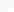 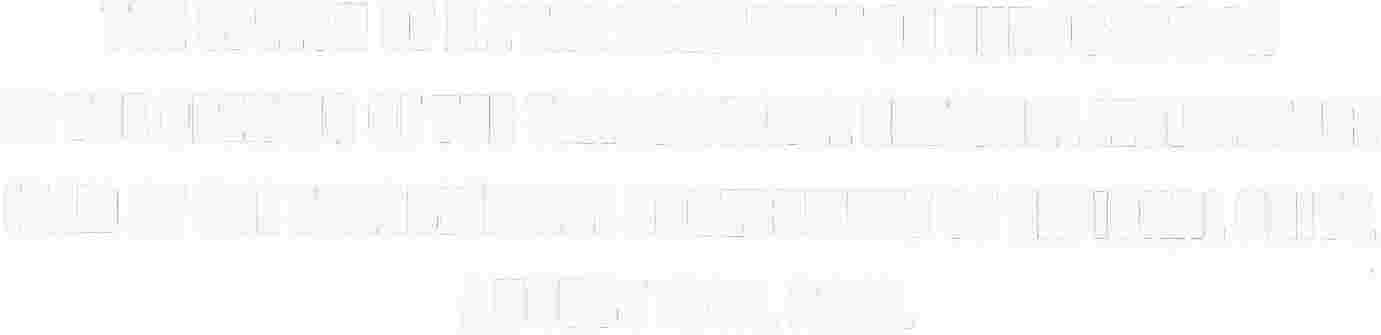 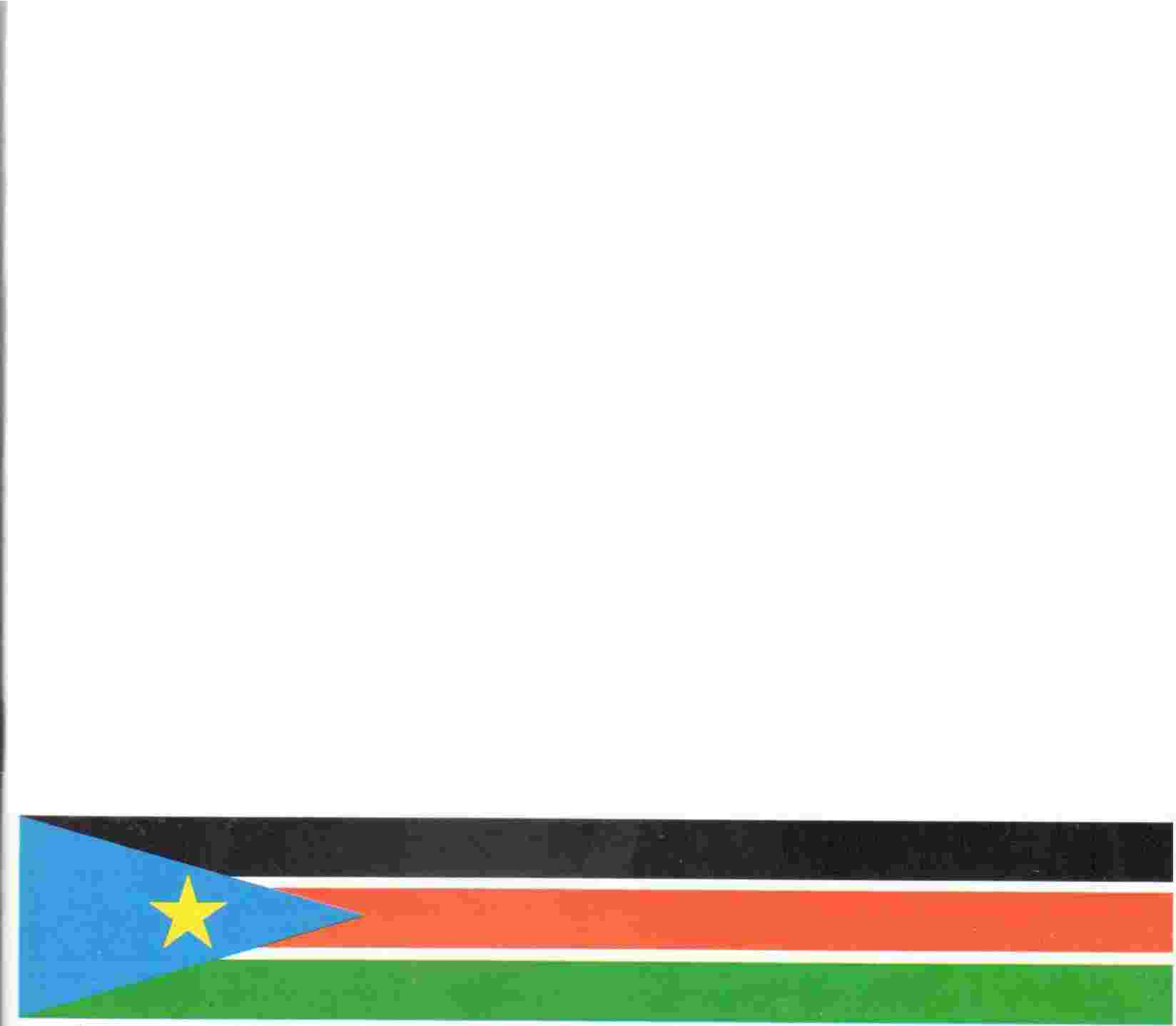 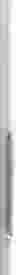 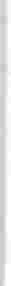 REPUBLIC OF SOUTH SUDAN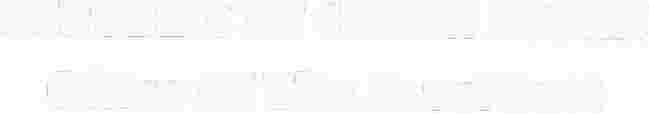 Office Of The President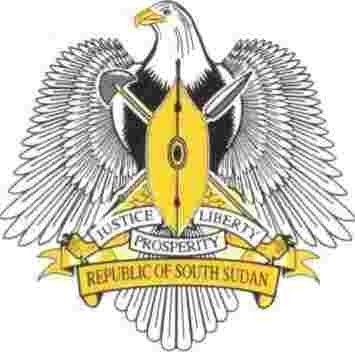 THE SPEECH  OF H.E THE PRESIDENT ON THE OCCASIONOF THE OPENING OF THE TRANSITIONAL NATIONAL LEGISLATURE [TNLJ OF THE TRANSITIONAL GOVERNMENT OF NATIONAL UNITY, AUGUST 15TH, 2016•••               Your Excellency , First Vice President of the Republic,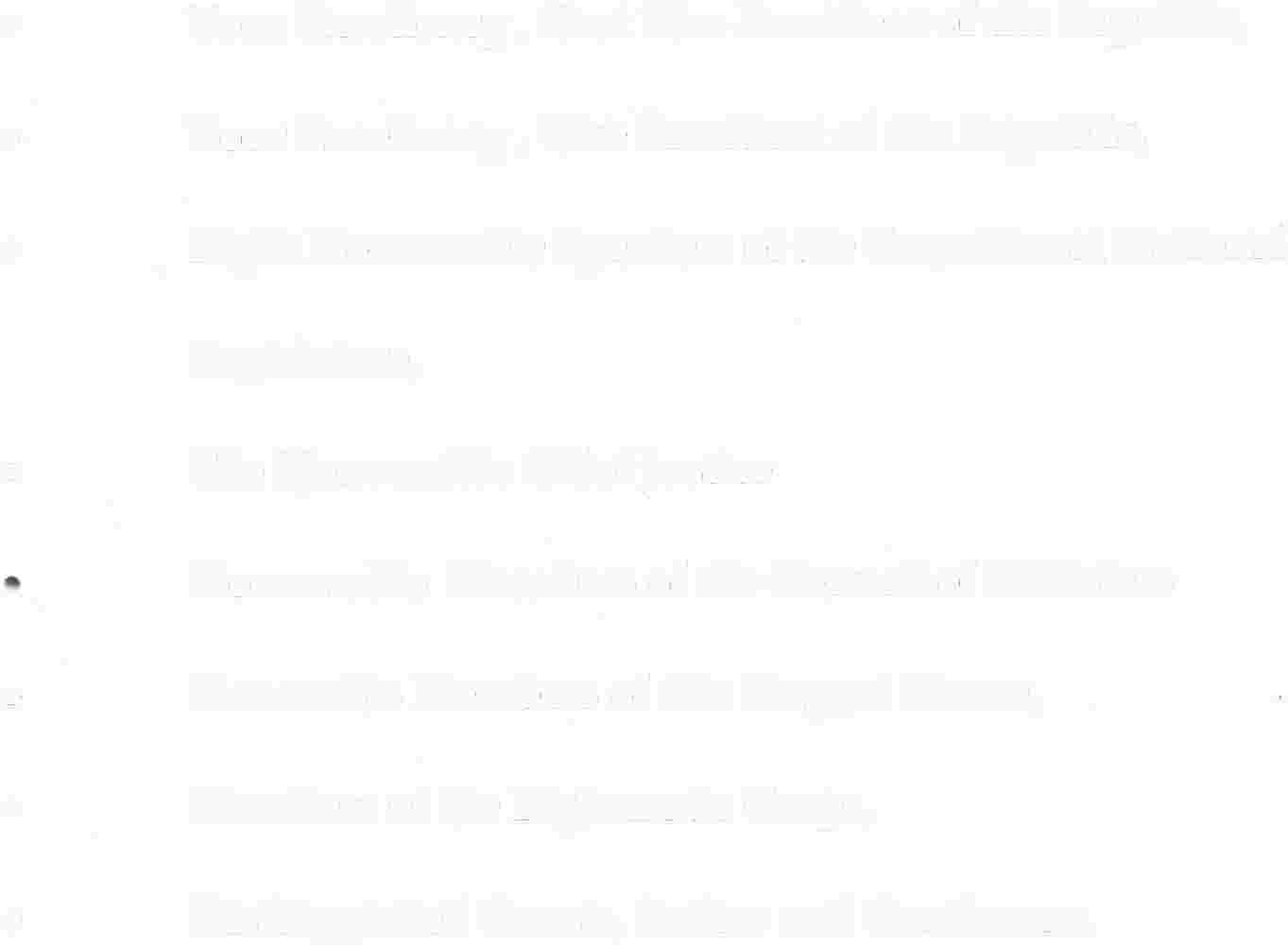 •               Your Excellency , Vice President of the Republic,•               Right Honourable Speakers of the Transitional NationalLegislature,•               The Honourable Chief JusticeHonourable  Members of the Council  of Ministers•               Honorable Members of this August House,•               Members of the Diplomatic Corps,•               Distinguished Guests,  Ladies  and Gentlemen,Today  is  a great  and  historical day  for South Sudan as we officiate   the   establishment   of   the   expanded  Transitional National  Legislative   Assembly  (TNLA)   of  the  Transitional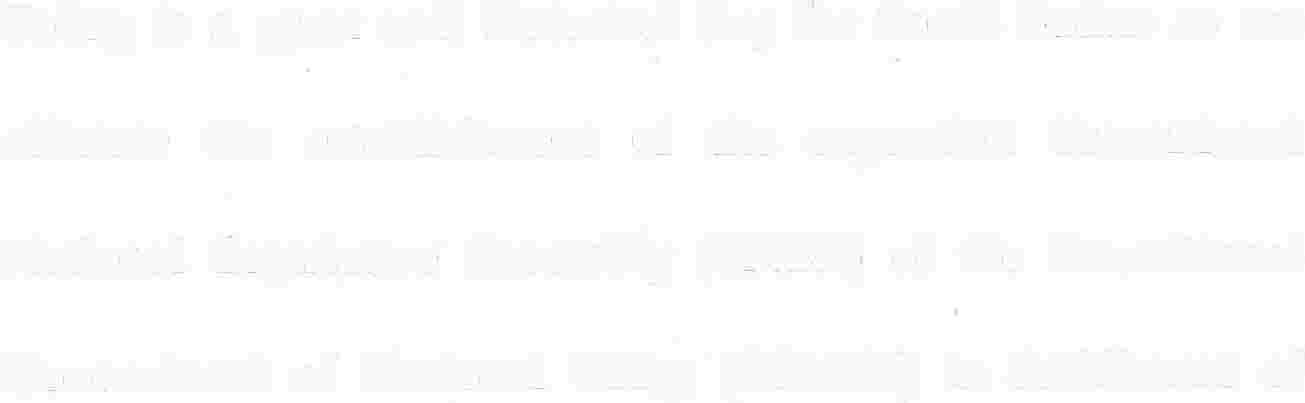 Government  of  National  Unity   (TGoNU)   in  fulfillment  ofThe Speech  of H.E The President on occasion of the opening of TNLA, August 15th, 2016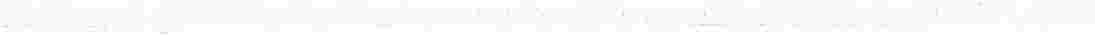 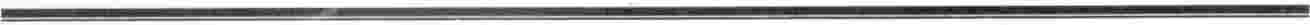 Page 1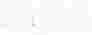 Chapter I, Article 11 of the Agreement on the Resolution of the Conflict in the Republic  of South Sudan (ARCSS). Some of you may know  that the TNLA should have been established ninety (90)  days  from  the date  of signing the ARCSS.  Unfortunately, we   failed   to   meet   that   deadline   due   to   petty  political differences and lack of cooperation that  occupied much of our working relationship with  the Former Leader of the SPLM/ A• IO, my brother Dr. Riek Machar  Teny, who  was  also the First Vice President of the Republic.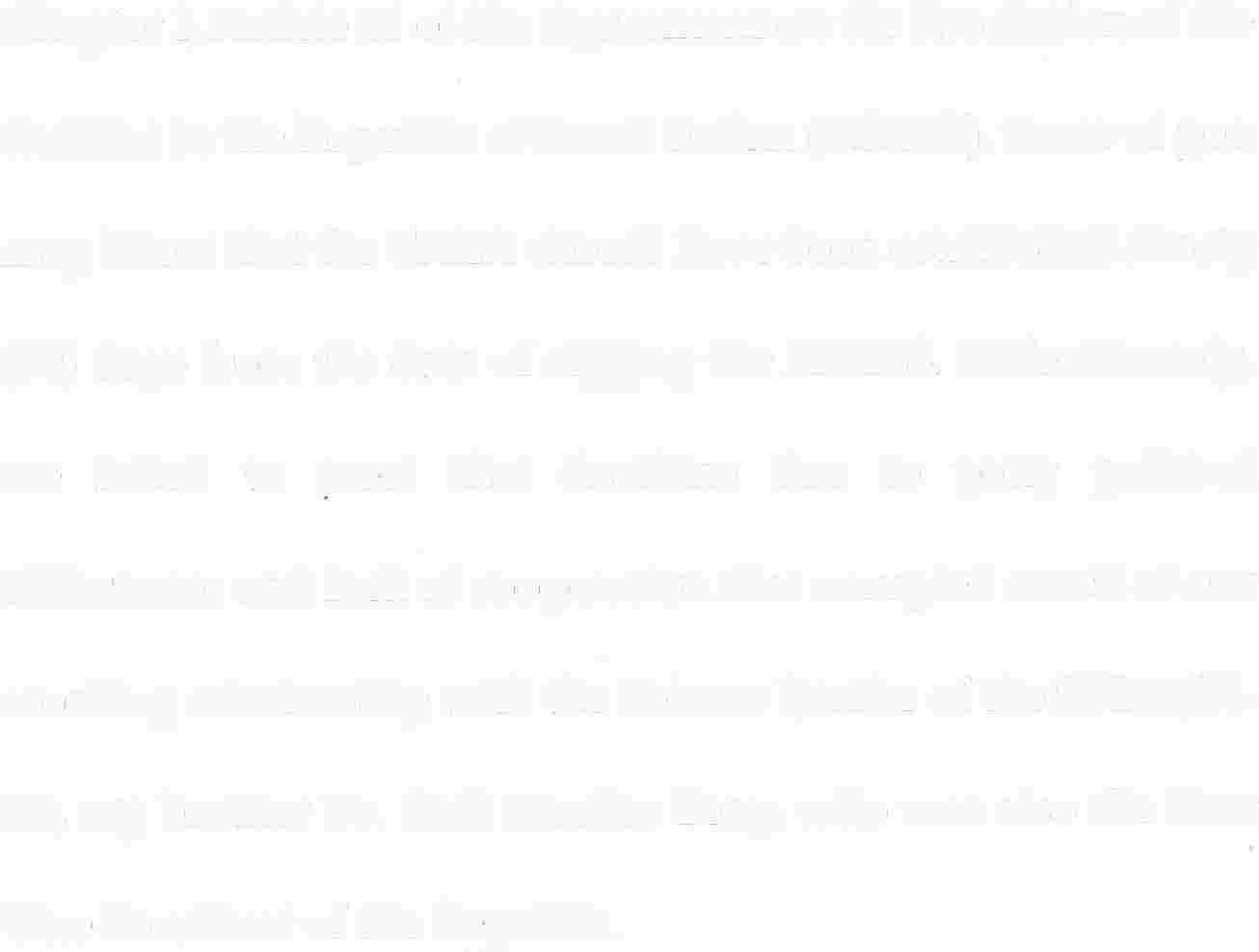 At this juncture Rt. Hon. Speaker  and  Honourable members, allow  me  to congratulate those  of you  who  are  new  in  this august House  for the confidence your party  vested upon you to  represent your  people.  Also  I  would like  to  congratulate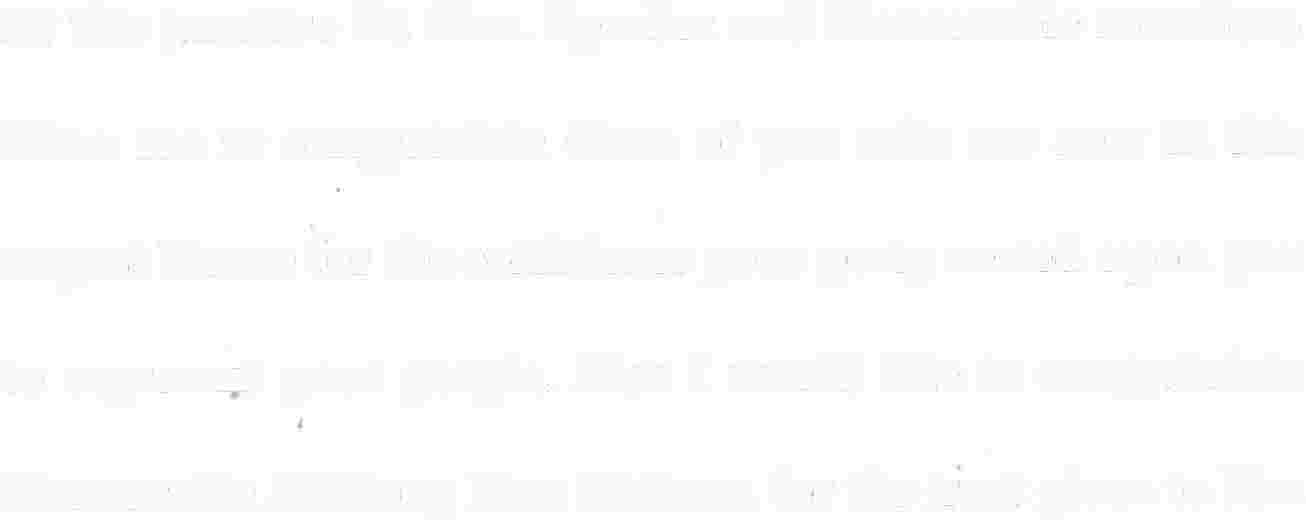 Honourable Anthony Lino Makana, for the trust given  to himThe Speech ofH.E The President on occasion ofthe opening of TNLA, August 15th, 2016Page 2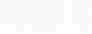 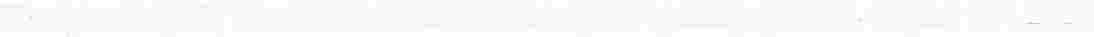 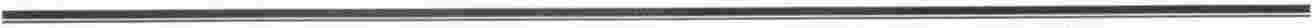 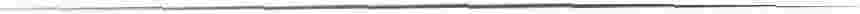 by the Caucus  of Greater Equatoria and the larger SPLM to lead this  august House  as the Right Honourable Speaker. This is a very  important responsibility that requires patience, tolerance and   leadership.   I  know    that   Honourable  Anthony  Lino Makana can do the job and  I advise  him  to embrace  all of you without regard to the party you represent. That is the only sure way of success  to build nationalism, which  South Sudan badly needs.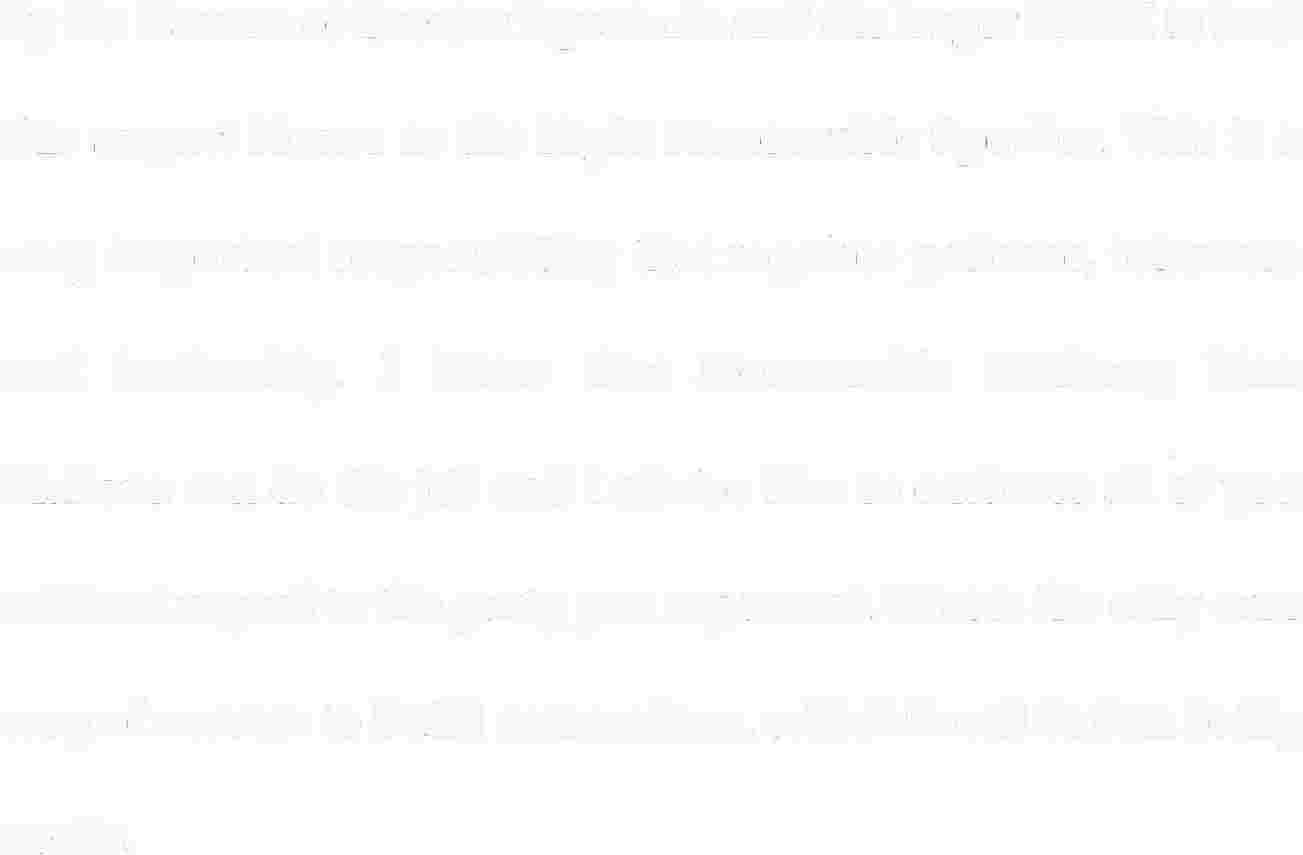 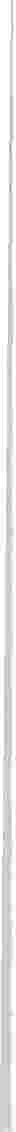 Rt.    Hon.    Speaker,    Honourable   Members,    Ladies    and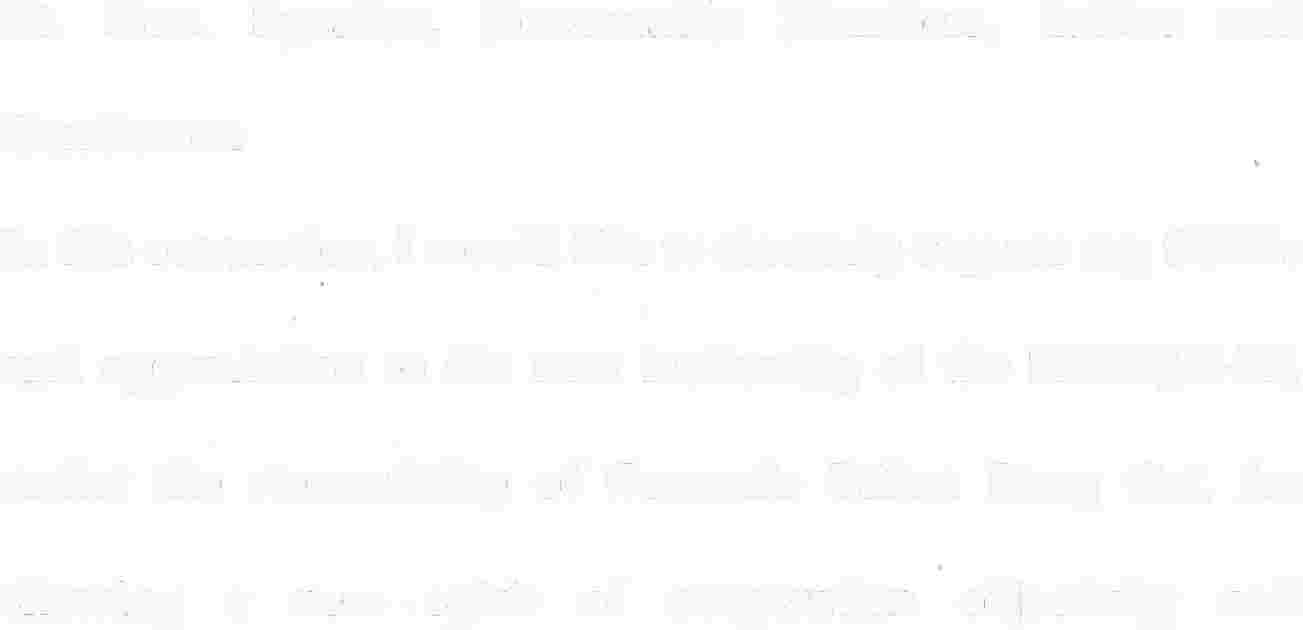 GentlemenIn this connection, I would like to sincerely express  my thanks and  appreciation to  the  new  leadership of the  SPLM/ A-IO, under  the   stewardship  of  Comrade  Taban   Deng   Gai,  for showing   a   new    spirit    of   cooperation    objectivity    andThe Speech of H.E The President on occasion of the opening of TNLA, August 151h,  2016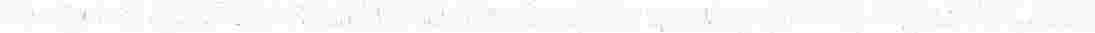 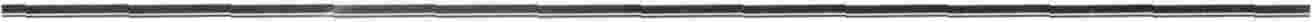 Page 3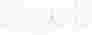 commitment  that   has  enabled  us  to  establish  this  August House this  15th day  of the  Month of August, 2016, within a short  period of time  after his  appointment as  the  First  Vice President of the  Republic  of South  Sudan. This  is what  was lacking and I pledge to you, my people,  that I will work  closely with   General   Taban   Deng   Gai  and   his   colleagues  in   the SPLM/ A-IO  to  implement  the  ARCSS in  letter  and  spirit  in order  to rescue our  country and  people  from  the  unbearable situation in which they are now in.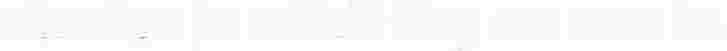 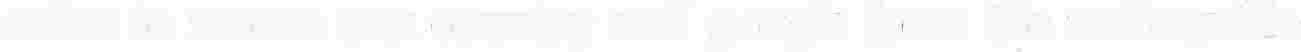 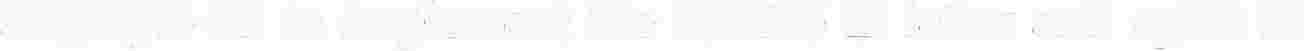 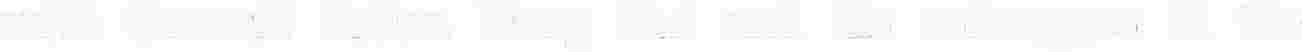 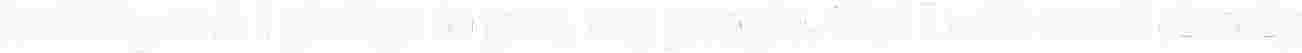 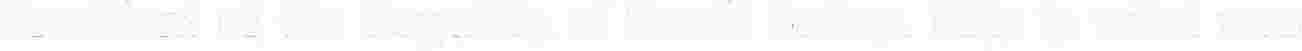 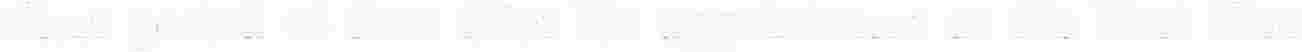 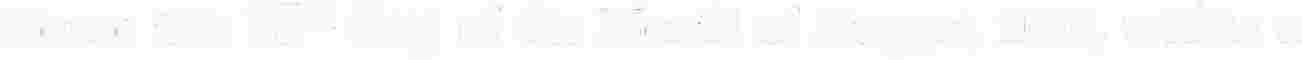 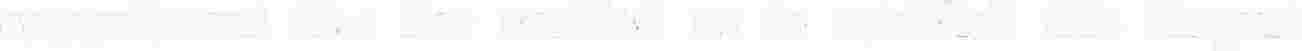 Rt.   Hon.    Speaker,    Honourable   Members,    Ladies    and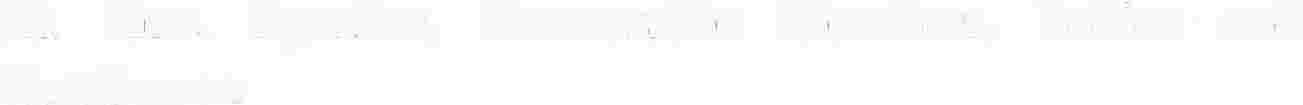 GentlemenWhen we achieved our independence after decades of a brutal liberation struggle and established South Sudan as a Sovereign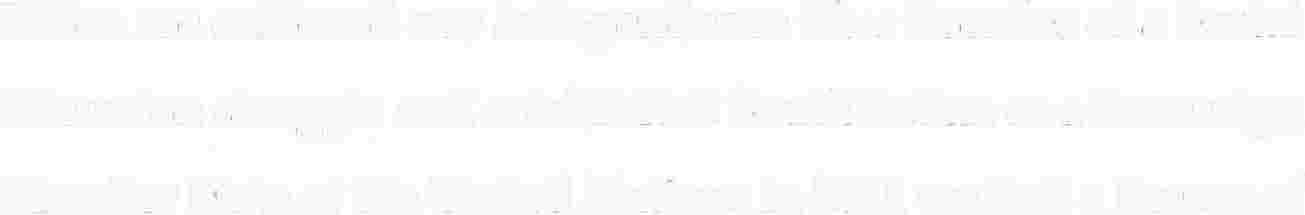 ..                                            Member  State of the Untied  Nations in 2011 we had a dream of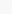 The Speech of H.E The President on occasion of the opening  of TNLA, August 151h,  2016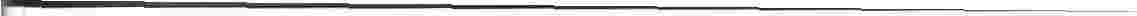 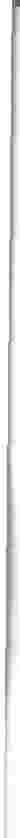 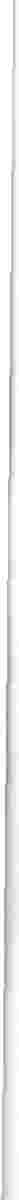 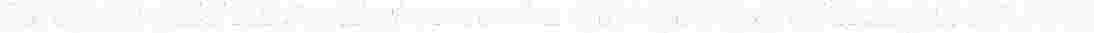 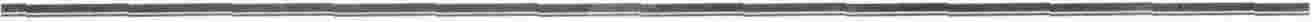 Page 4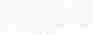 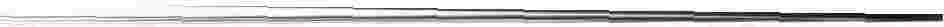 transcending  conflicts and   ethnic   strife;  a  dream  of  unity, economic  independence and eventual prosperity.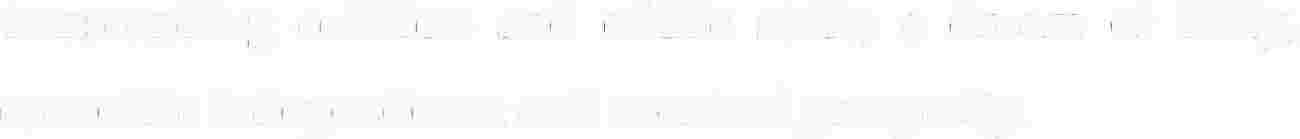 We believed and  still believe  that  we can escape  the  dreaded "Curse  of  Africa":  the  perpetual  ethnic  and   tribal   discord, violence  and  the  political  instability and dysfunction which have sadly  characterized so many  African  Countries in the last fifty years.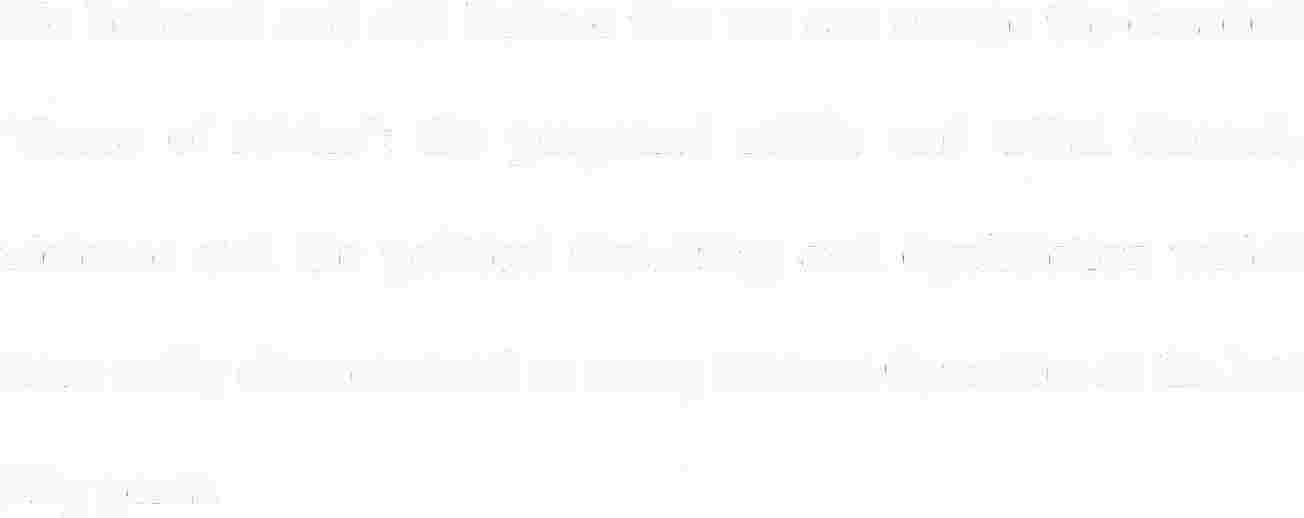 We believe we can do much better  than that. We can learn from the experiences of others, so that we do not repeat the mistakes that  constrained so many  of African  leaders and  led  to their failure  to develop their countries and  deliver  services  to their people.  I still believe in that dream. I am confident we can turn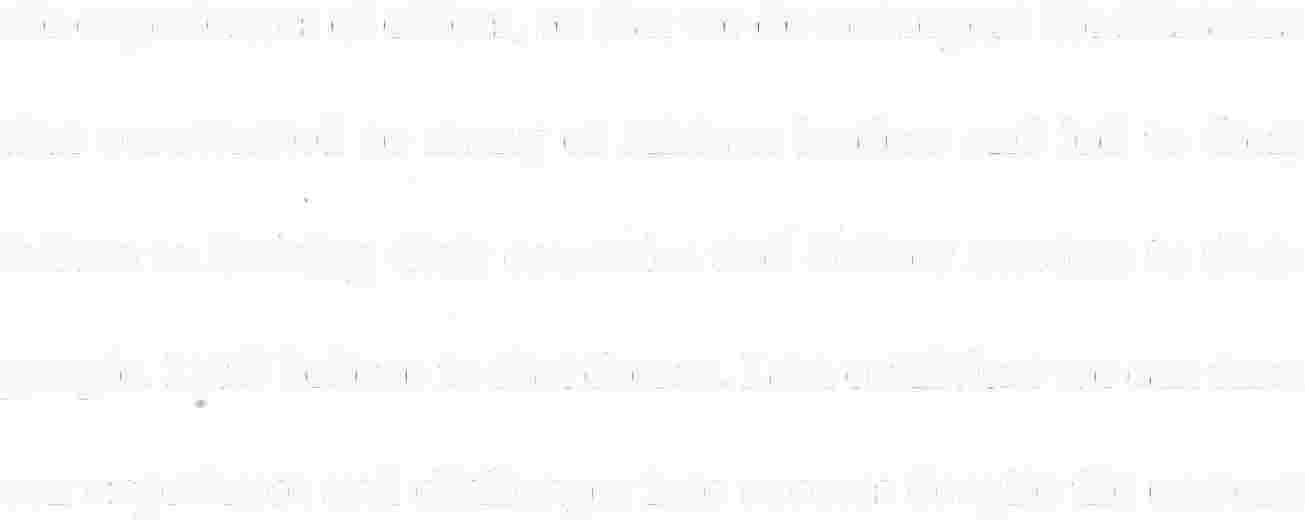 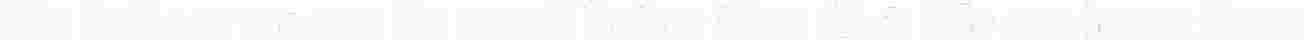 our experience and  challenges into success  despite  the currentThe Speech of H.E The President on occasion of the opening of TNLA, August 151h,  2016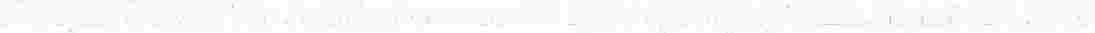 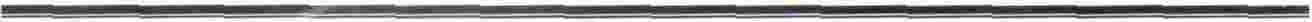 Page 5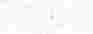 .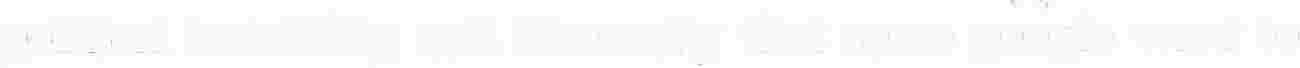 political  instability and  insecurity that  some  people  want  tomake  a trade-mark of South Sudan.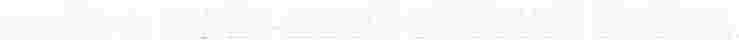 Rt.   Hon.    Speaker,    Honourable   Members,    Ladies    and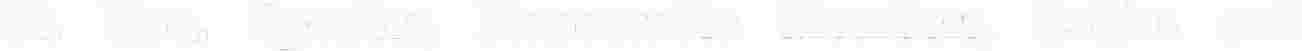 Gentlemen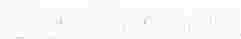 We are in the midst  of a process of nation- building, which is difficult  and   those   who   have   not  gone   through  such  an experience may not appreciate the magnitude of our concerted efforts  to  build   this  new  nation.   The  ARCSS  has  given  us another opportunity to work together and build  our country as one people.  We  may  have  different political  affiliations and aspirations, but  our country and  people  must come  first and above  all.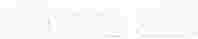 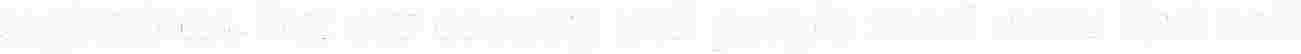 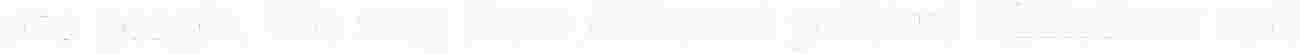 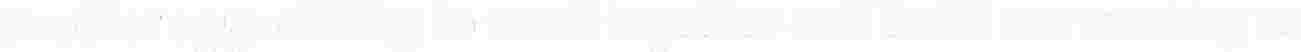 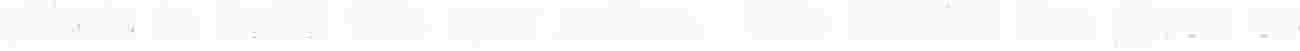 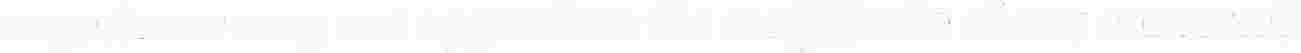 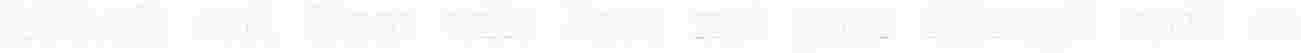 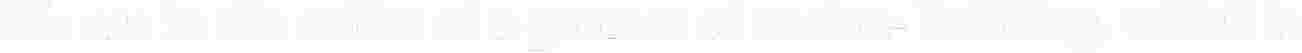 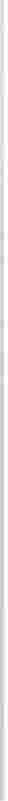 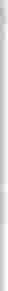 •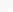 The Speech of H.E The President on occasion of the opening of TNLA, August 151h,  2016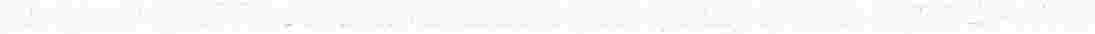 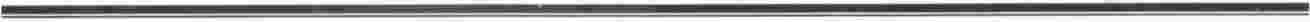 Page 6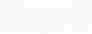 This Assembly is a very important institution and it has a lot to deliver  in the context of the ARCSS. You will not achieve what the  people of South Sudan expect of you  if you  do not work together and  support its new leadership.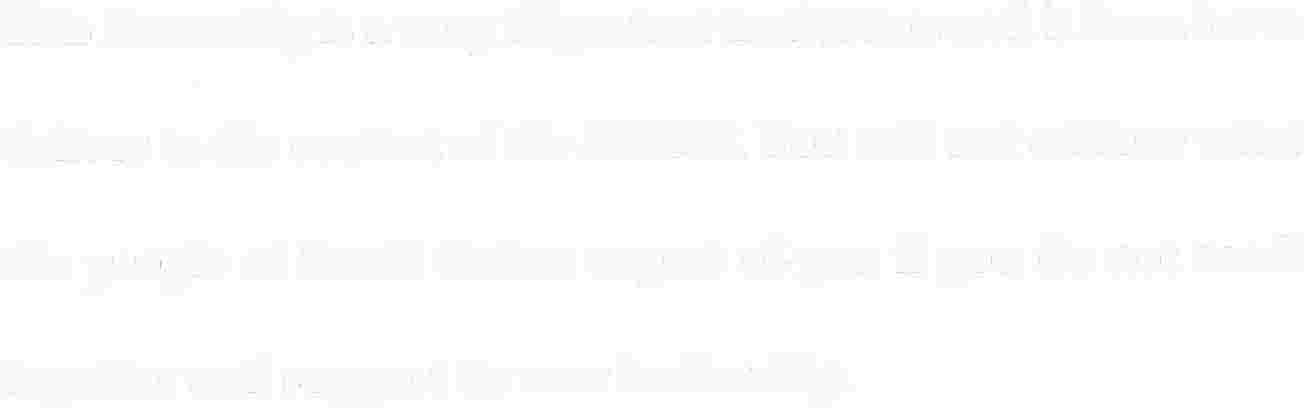 Therefore, I call upon you all, Honourable members, to tolerate each  other and  cooperate amongst yourselves so that  you  do what is expected of you in the coming  months.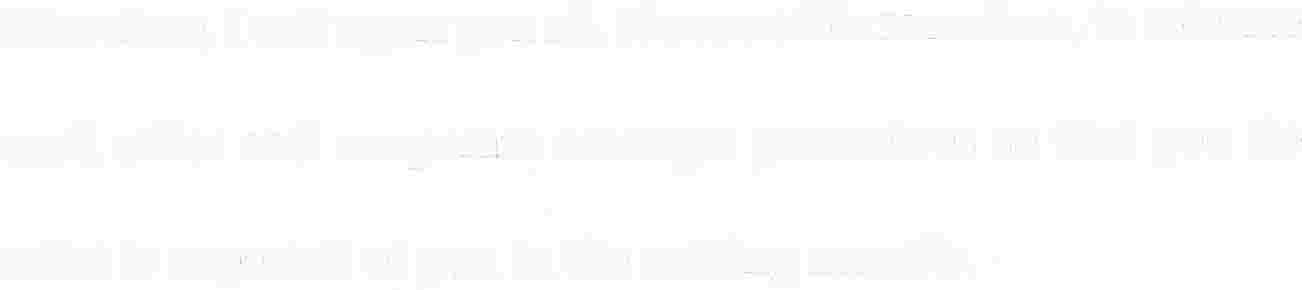 Rt.   Hon.    Speaker,    Honourable   Members,   Ladies    and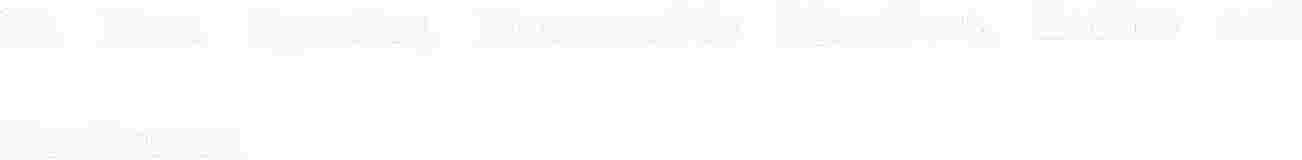 GentlemenI say this to all of us, including those who unfortunately chose not to be here  today,  that  we mode  mistakes in the  past  five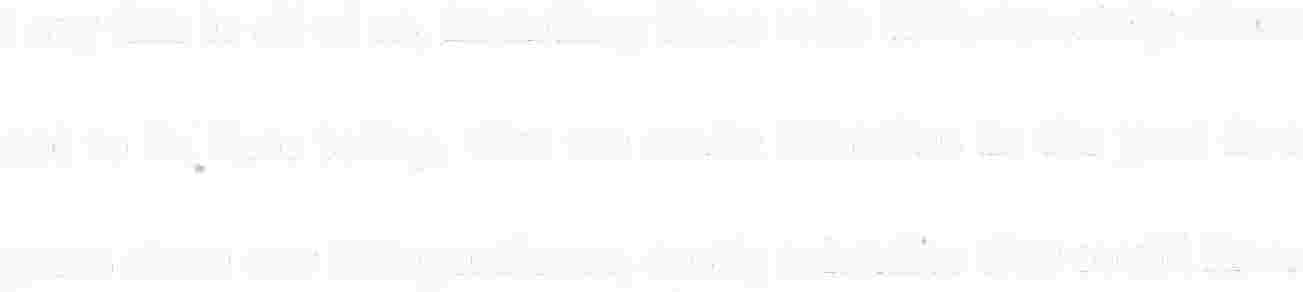 years  since our independence, costly mistakes that could haveThe Speech of H.E The ". ·esident on occasion of the opening of TNLA, August 151h,  2016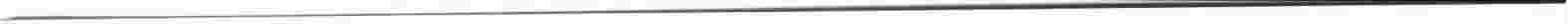 Page 7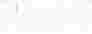 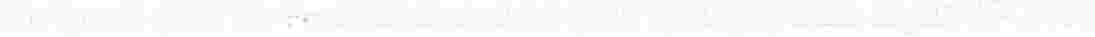 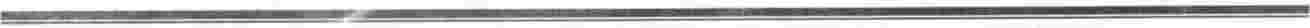 been avoided if we did things  differently. Now  we have learnt from  those  mistakes and  must stand  resolute and  do our best to correct them.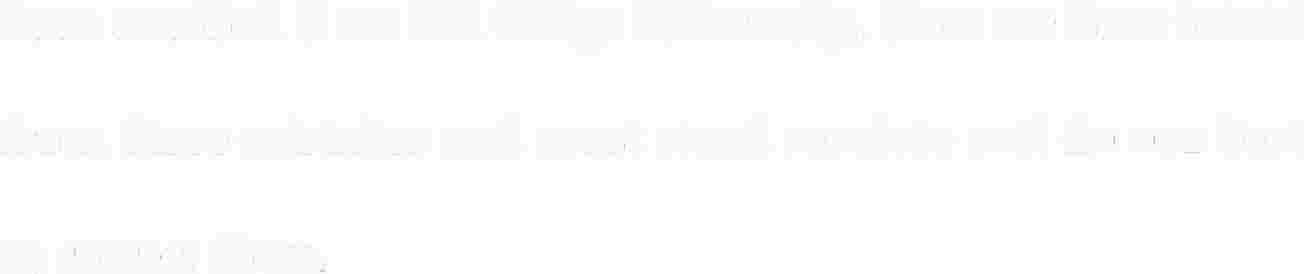 Therefore today,  on this  historical occasion I want  to set out some  ideas  which  we have  been  deliberating on and  thinking about  for weeks  if not months. These are ideas we believe  will mitigate  our  plight,   change   our  course   and  take  us  into  a brighter future.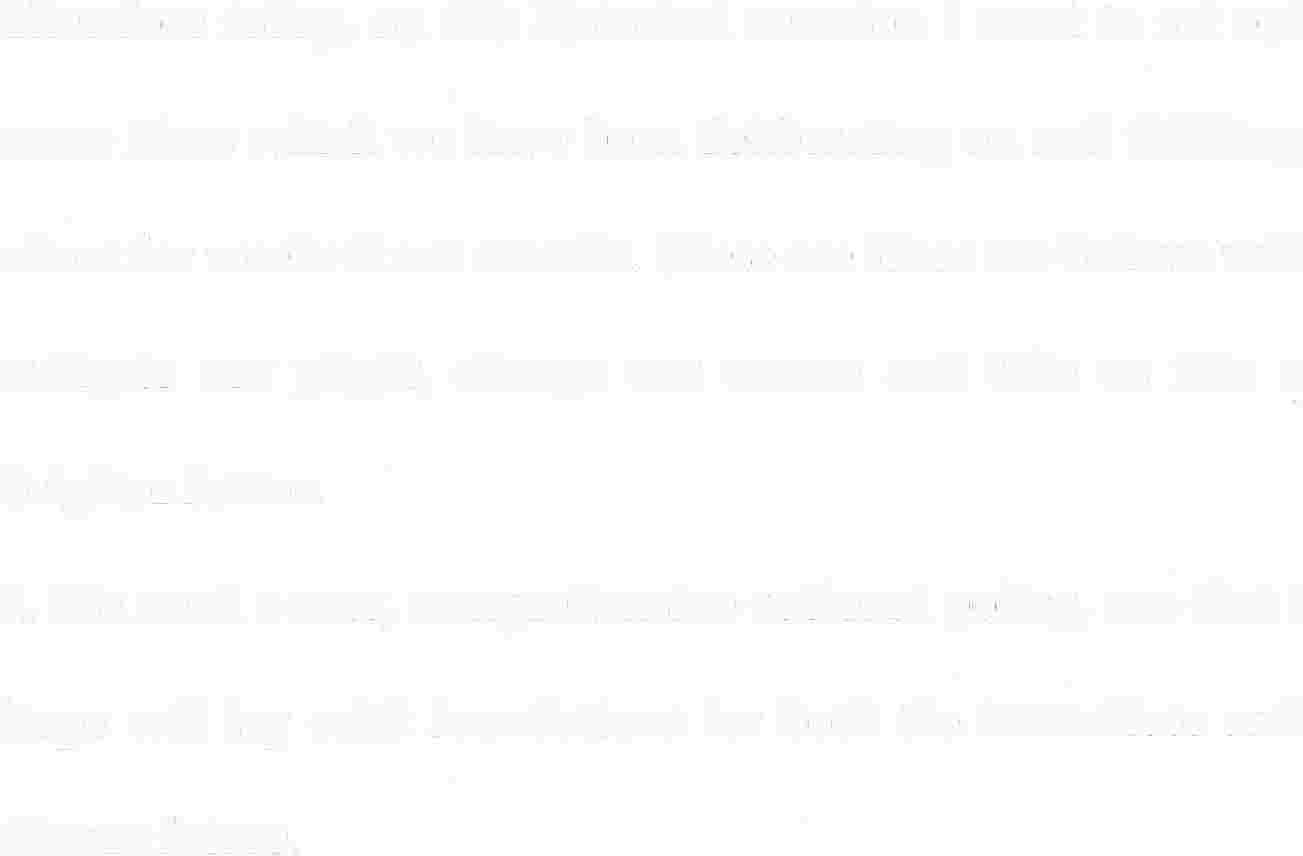 1. We need  a new,  comprehensive national policy, one that  I hope  will  lay  solid  foundations for both the  immediate and distant future.First and foremost, let me be crystal clear and emphasize to our people  and to the world: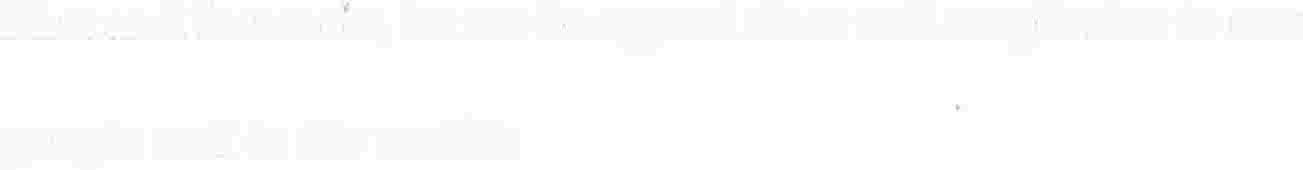 The Speech of H.E The President on occasion of the opening of TNLA, August 15th, 2016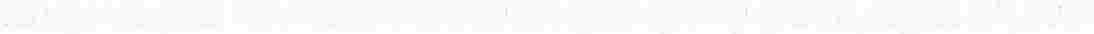 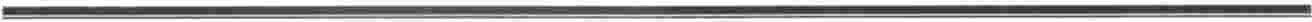 Page 8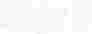 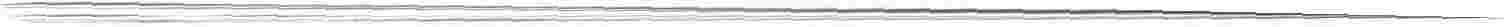 The  Transitional  Government  of  National  Unity   in  South Sudan  is  committed  to  the  peace  process   and  its implementation. We  are  aware  that  the  implementation was imperfect and flawed  in some respects.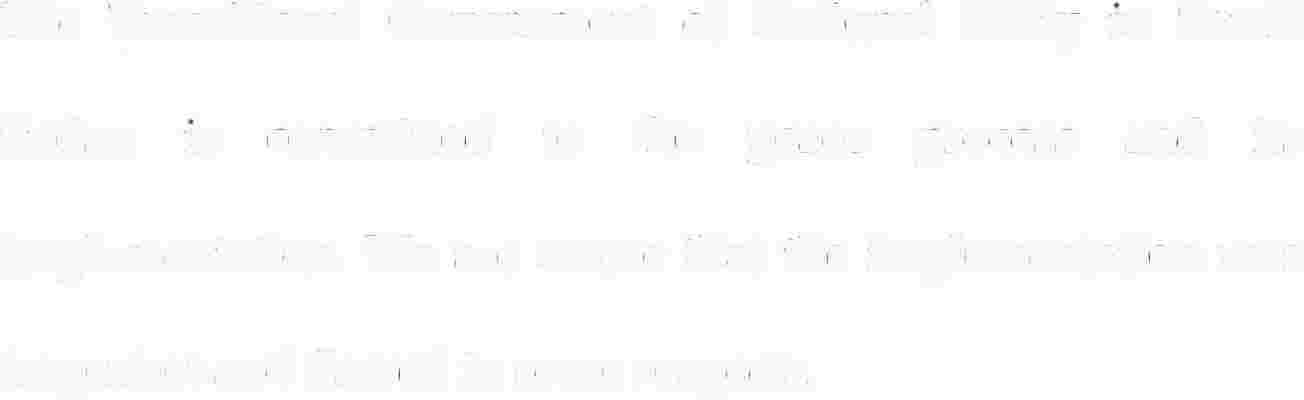 There are no ifs, buts or qualifications. Our commitment is our word and it is rock-solid: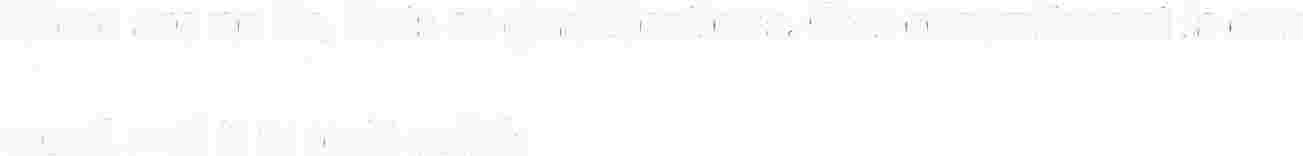 2. We are fully committed to the peace  agreement of August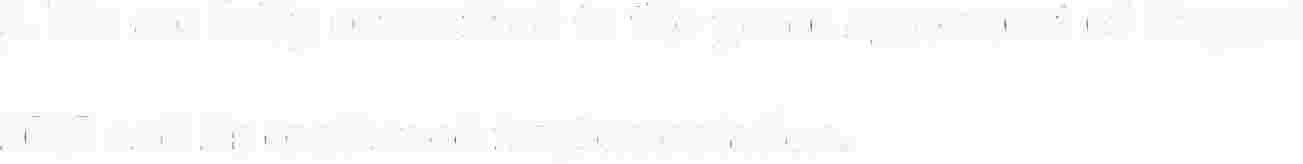 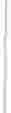 2015 and its continued implementation.I call on all parties  and  opposition groups to be a part  of this most cherished commitment.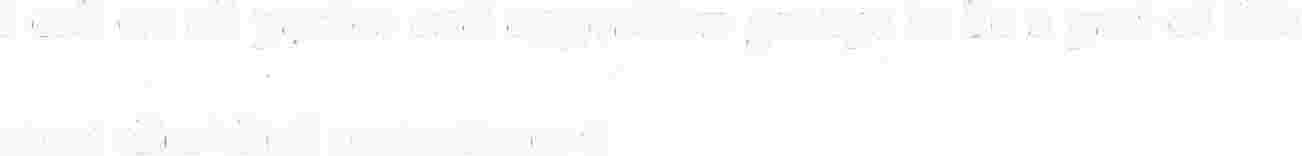 The Speech of H.E The President on occasion of the opening  of TNLA, August 151h,  2016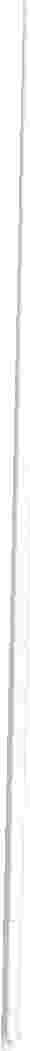 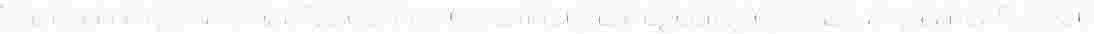 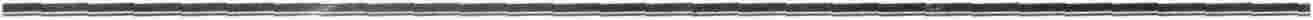 Page 9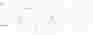 This  is  our  country.  We  have  built  it  from  scratch   after  a prolonged, bloody  and heroic  struggle.  Let us work together to keep it together to preserve its present and guarantee its future.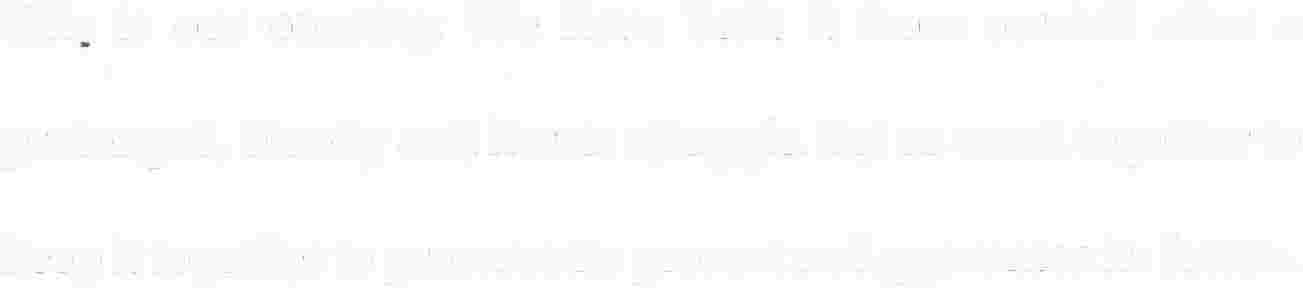 Rt.   Hon.    Speaker,    Honourable   Members,   Ladies    and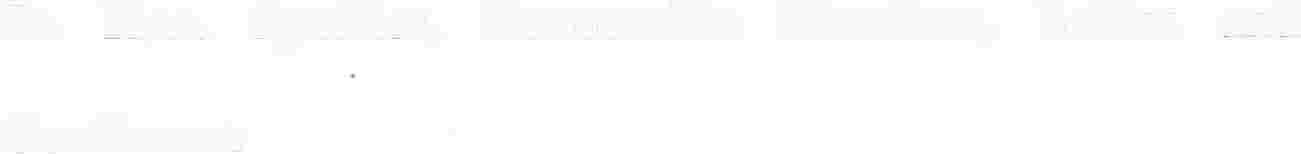 GentlemenThe  road   to  prosperity  should  be  paved  with   unity,   not divisions;  with   goodwill  and  hard   work,  not endless   futile conflict. With respect  to international involvement and intervention, there  are a few things  that  need to be explained precisely.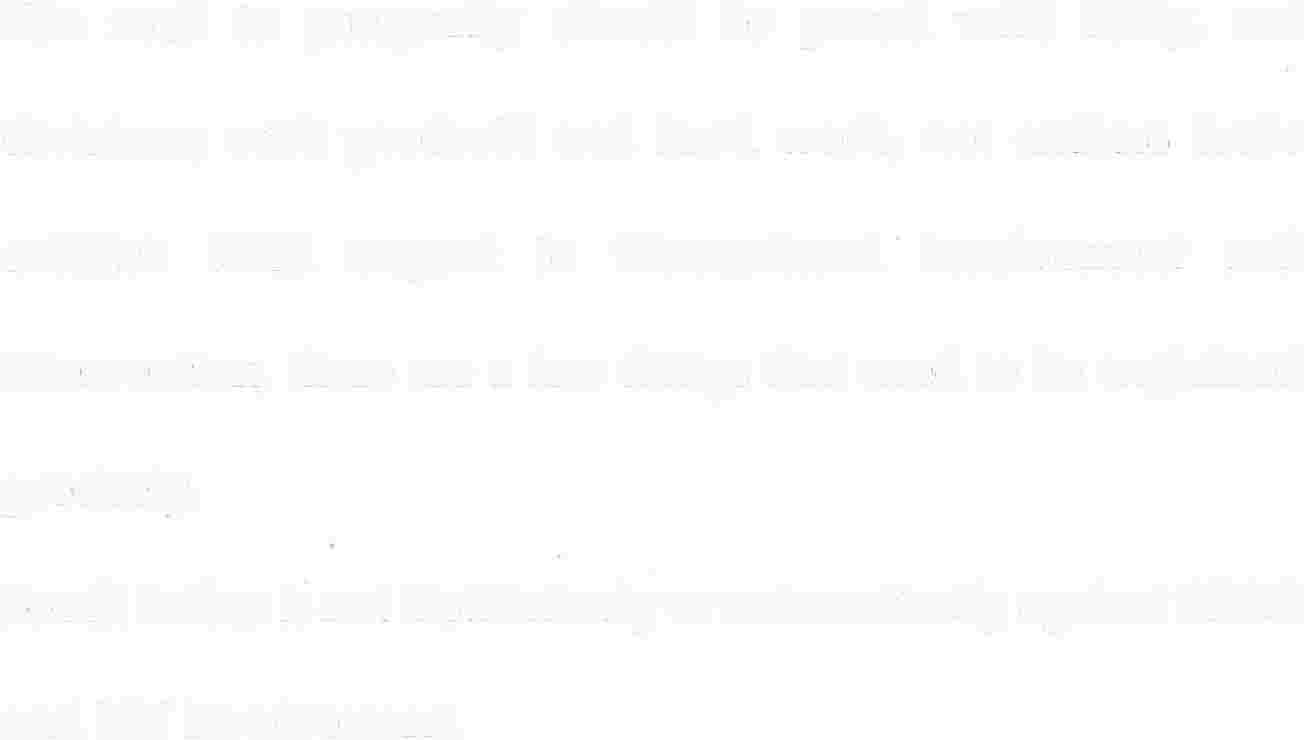 South Sudan is not instinctively or automatically against  IGADand UN involvement.The Speech of H.E The President on occasion of the opening of TNLA, August 15th, 2016Page 10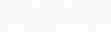 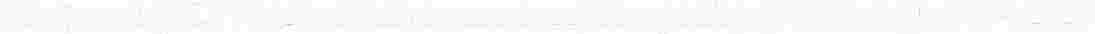 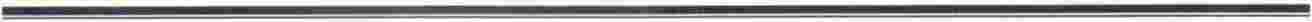 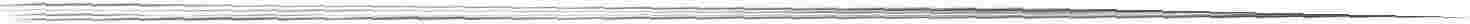 We   welcome  assistance,  we   are   attentive  to   advice.   But assistance  requires   dialogue,  it   should  not  turn   into   an imposition that becomes  an intervention, in which our sovereignty   is   compromised   and    our   ability    to   govern effectively diminishes rather  than  increases. More  and  better could   and   should  be  achieved  through  consultation  and dialogue.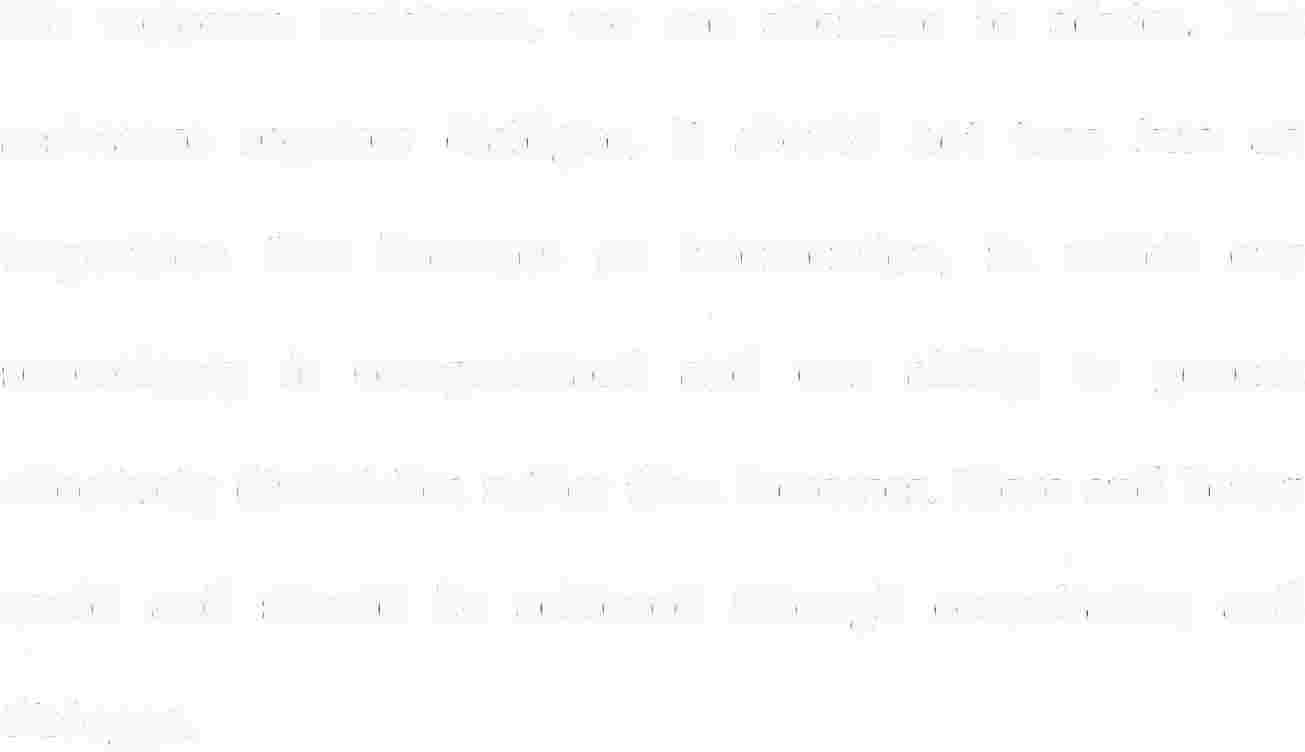 South Sudan has  no  regional enemies.  The  UN's  role  is no doubt critical  and  the  support and  friendship of  the  US is invaluable to us. The  US and  President Obama stood by  us before, during and after independence and I hope and pray  the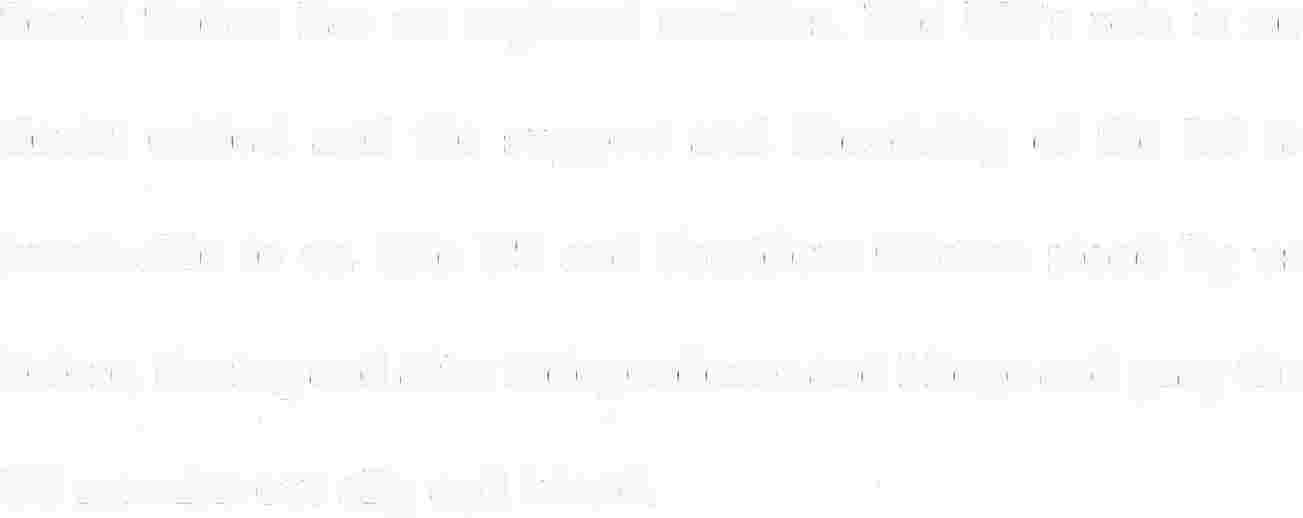 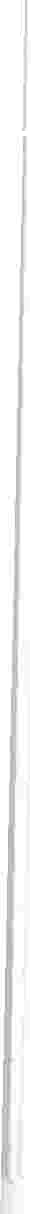 US remains our ally and friend.The Speech of H.E The President on occasion of the opening  of TNLA, August is« 2016Page 11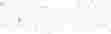 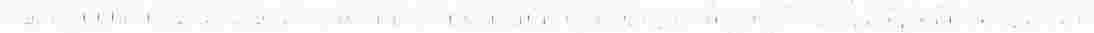 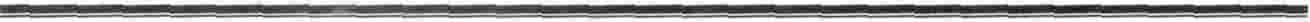 It is true  that  TGoNU  have  very  serious concerns  about  the decisions taken by IGAD in its communique of the 5th August,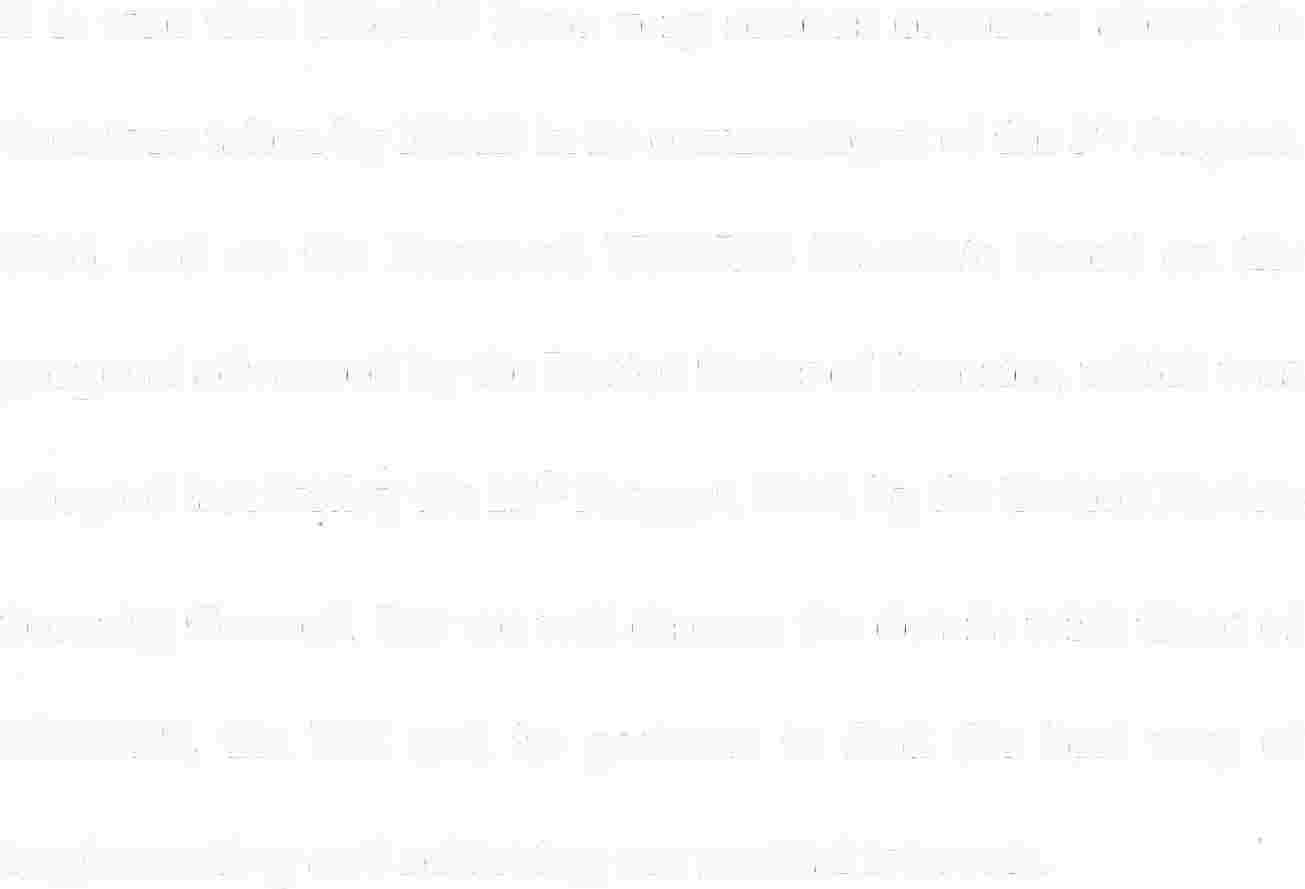 2016,  and  on  the  Renewed UNMISS  Mandate based   on  the proposal advanced by the United  States of America,  which was adopted last Friday the 12th August, 2016, by the United NationSecurity  Council. But we will discuss  the details  with  those  of UNMISS,  the  UN  and  its  partners to  find  the  best way  of implementing and  achieving our mutual interests.Already  there are  people   who  are  accusing the  TGoNU   of refusing and  fighting the UN. I want  to confirm on this  great day  that this is not an accurate appraisal of our position. The TGoNU has not met to deliberate on the final position taken by the   UN   Security    Council.    If  there   are   voices   out  there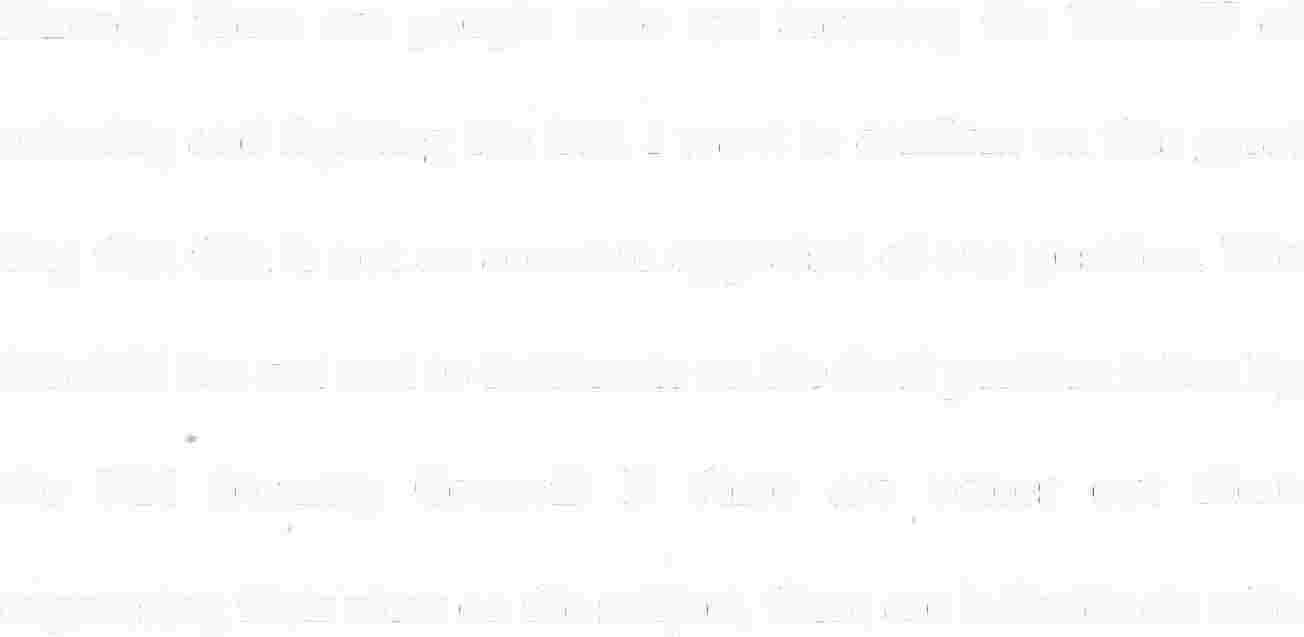 expressing their view on the subject, these are individuals whoThe Speech of H.E The President on occasion of the opening of TNLA, August 151h,  2016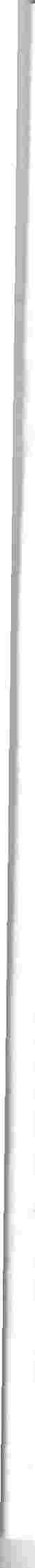 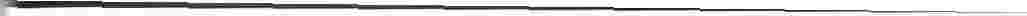 Page 12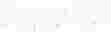 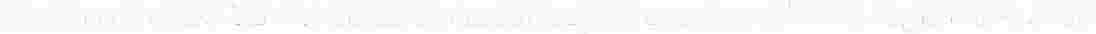 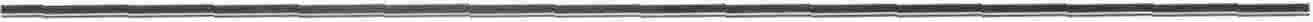 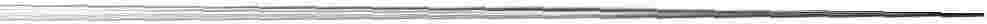 do  not represent the  TGoNU   and  have   certainly  not  been mandated to speak  on behalf  of the Transitional Government of National Unity.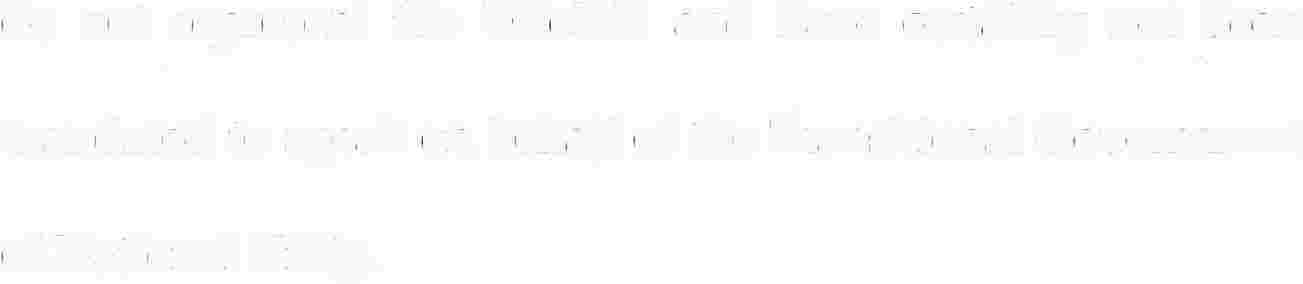 Indeed  we  need  to be engaged in a discourse and  exchange ideas on what  is the best way forward, rather than be presented with   a fait  accompli  from   outsiders.  This  is  a  recipe   for  a weakened and  diminished South  Sudan that  will  sink  into despair. They  may  mean  well,  and  I believe  they  have  good intentions,  but   the   consequences   of   hasty    and    imposed decisions may be dire. For good  intentions are not necessarily always  reflected by decisions made  thereon.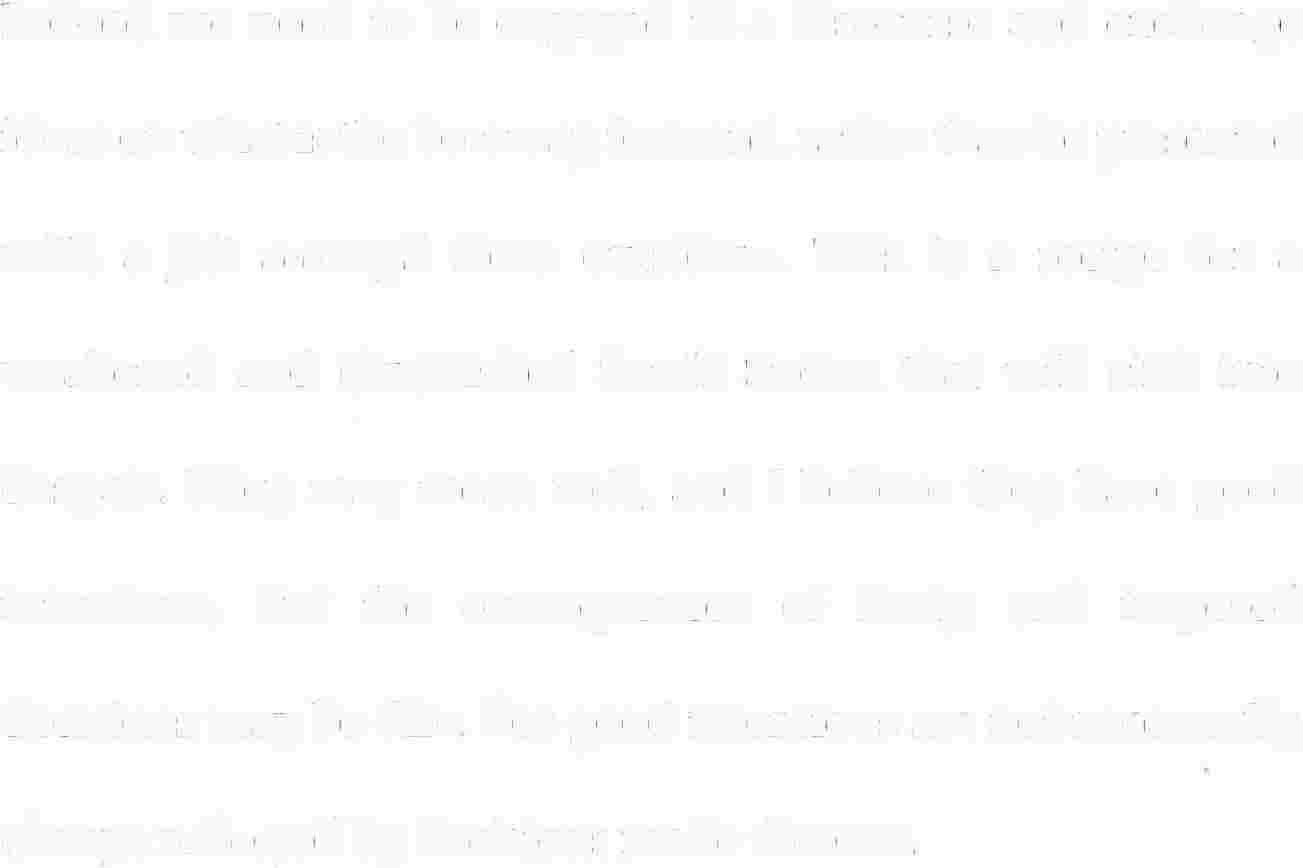 The transition from liberation struggle to statehood exposed a gap  in military-civil relations.  Our  military  is yet  to be fully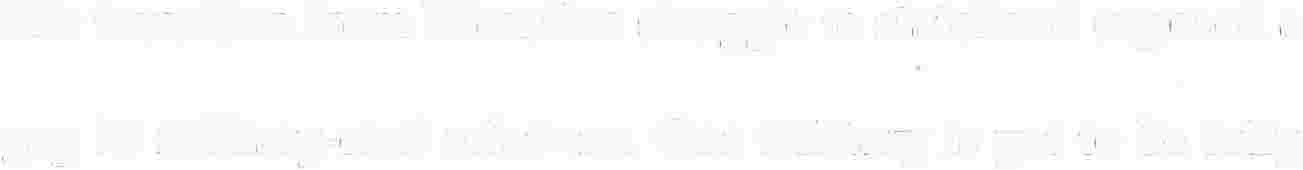 The Speech of H.E The President on occasion of the opening of TNLA, August 15th, 2016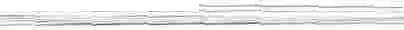 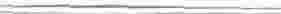 Page 13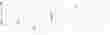 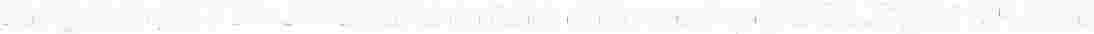 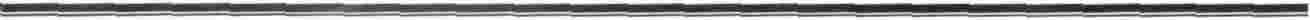 indoctrinated  in line  with  the  duties  of the  military in peace time  and  within the  context  of a fully  fledged independent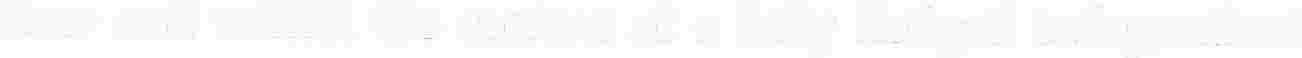 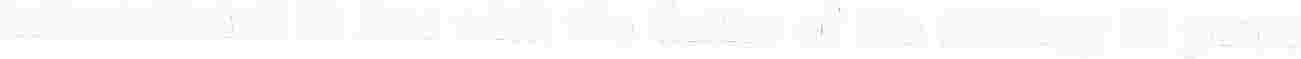 democratic state where  the military is completely subordinateI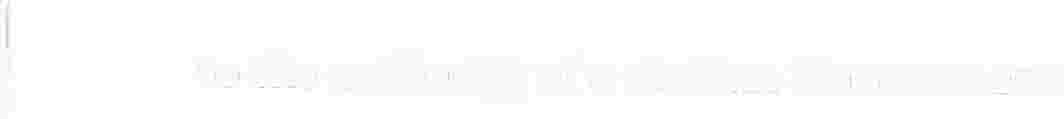 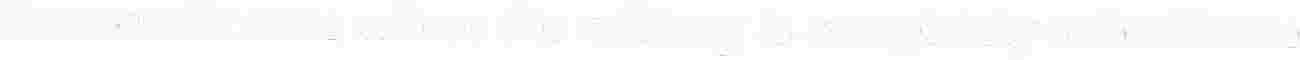 J                                  to the authority of a civilian Government.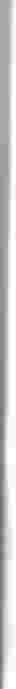 In addition we still have  to achieve  military uniformity. Thus, military-civilian relations will have  to be brought to maturity. We  will  introduce  broad   reforms   on  how   the  military  is structured  and  functions.  This  reform  process will  go  into effect by January two thousand and  seventeen.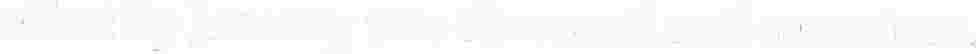 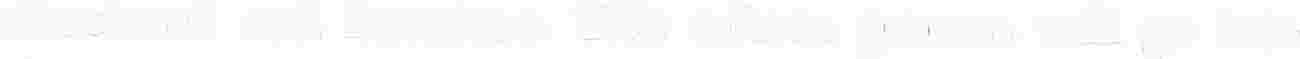 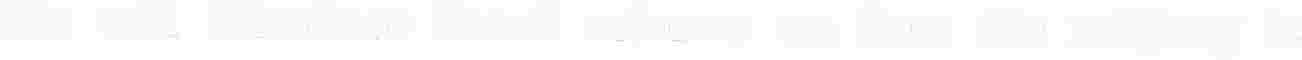 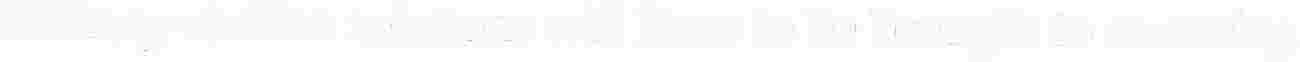 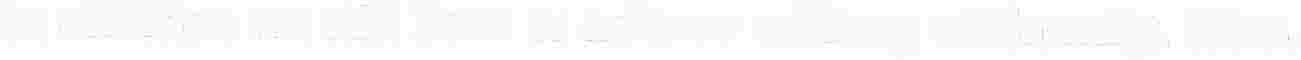 Rt.   Hon.    Spe.aker,    Honourable   Members,    Ladies    and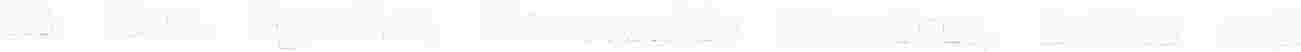 Gentlemen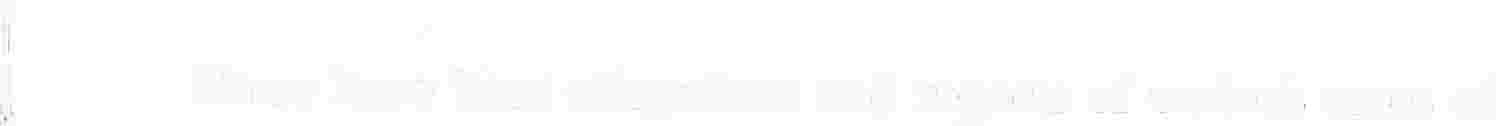 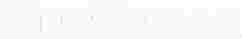 (II                       There  have  been  allegations and  reports of various cases  ofsexual  assault.  This   is  a  serious   matter.   I  would  like   to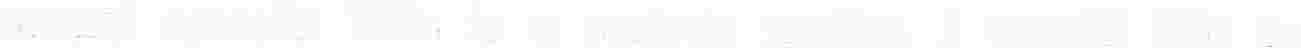 The Speech of H.E The President on occasion of the opening of TNLA, August 15th, 2016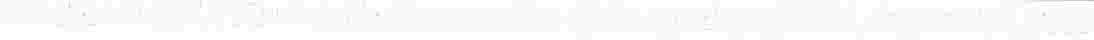 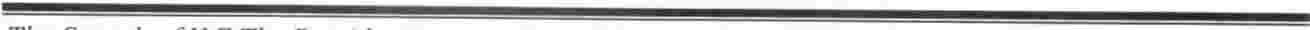 Page 14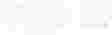 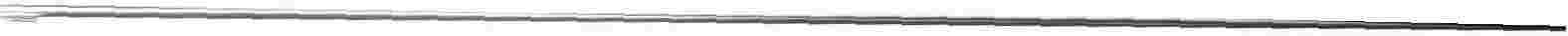 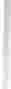 unequivocally stress: We will show  zero-tolerance toward such incidents.  We have  already begun an initial investigation and we  are  reviewing medical reports,  and   intend  to  prosecute those  who  will be found involved.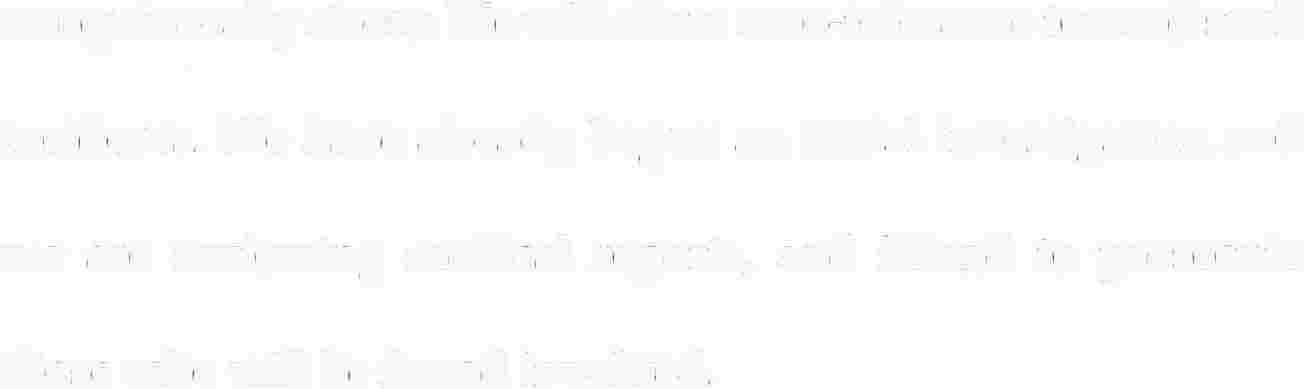 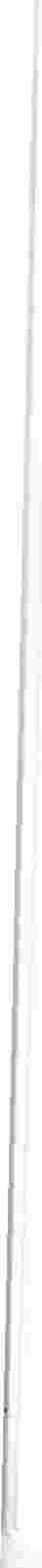 On  another pressing and   very   disconcerting  issue,  we  will appoint a  commission of  inquiry  to  investigate the circumstances,  causes and  culprits responsible for  food and medical supply theft  in the aftermath of the July events. This is an  unacceptable  crime  against the  people, individually  and collectively, affecting entire communities.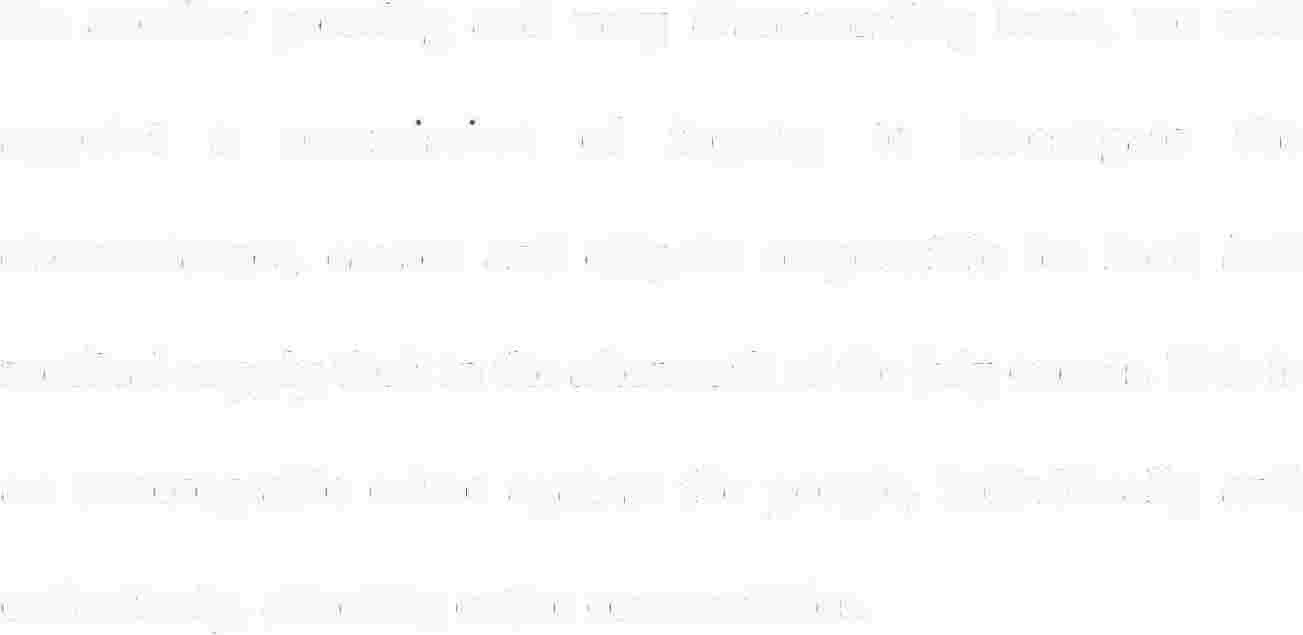 To achieve these  ideas  and  implement these  plans, I believe we need a  renewed mandate and trust from   the  people.  I will therefore consult  with other political leaders  and  peruse our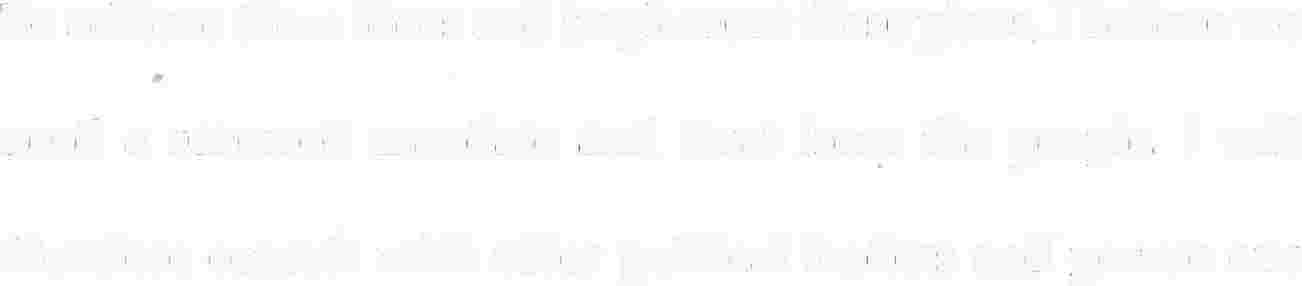 The Speech of H.E The President on occasion of the opening  of TNLA, August 151h,  2016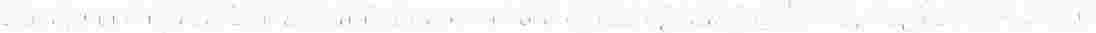 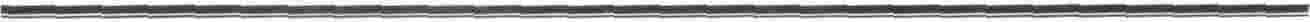 Page 15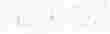 transitional Constitutional provisions in order  to reach general consent on expediting the electoral process.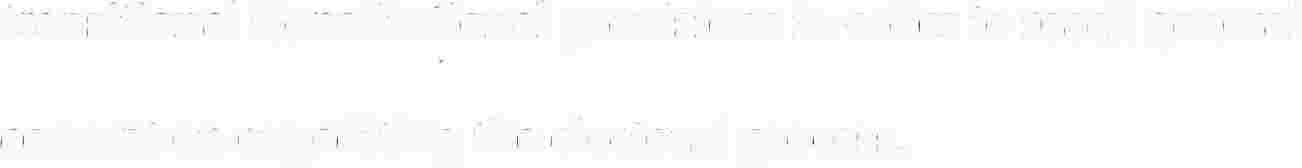 These are major steps comprising a new comprehensive policy charting   a   course    for   a   better    future.   As   part    of   this commitment,  I  pledge   that  the  transitional  national government will continue to function, be inclusive and  avoid any   and   all  forms  of  political   exclusion.  Because   of  the transitional and temporary nature of the unity  government, we do not have a formal opposition, except such opposition as will be dictated by our  own  individual conscience  on some  issues we may differ on.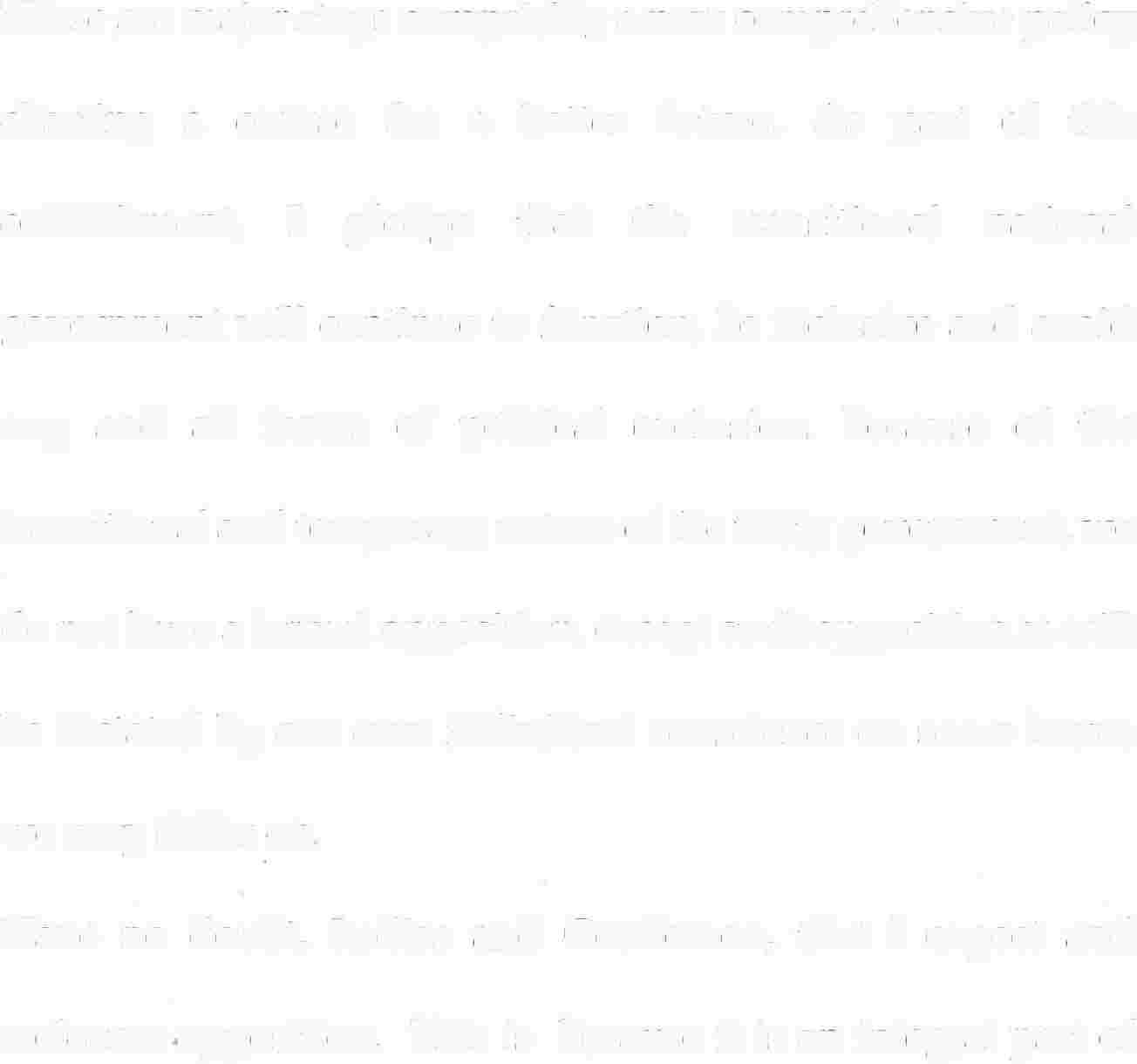 Have   no  doubt,   Ladies   and   Gentlemen,   that  I  expect   andwelcome opposition.   This is  because  it is an integral part  ofThe Speech of H.E The President on occasion of the opening  of TNLA, August 151h,  2016Page 16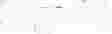 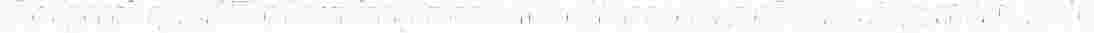 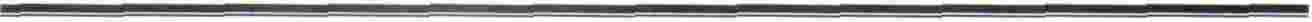 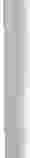 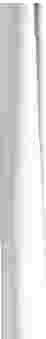 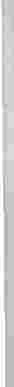 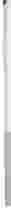 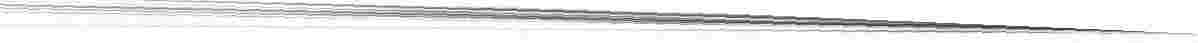 the spirit and substance of democracy; and it is real democracy that we have  always  struggled to establish in our country.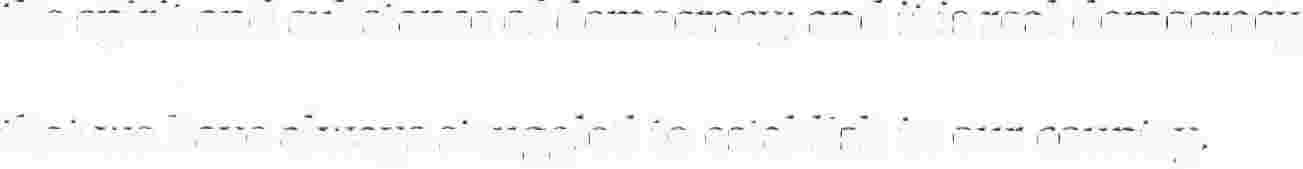 Let me reiterate this:  In an effort to work toward reconciliation, we will establish an official commission of inquiry to fact-find and  investigate the causes,  context and immediate reasons for the outbreak of violence last July. A former judge will head  this commission and its members will be carefully  selected mainly on  the  criteria  of objectivity  and  impartiality.  My  office will ensure   that    the   commission   has    unhindered   access    to information.  I invite UN Secretary  General Ban Ki-Moon and IGAD  countries  to appoint a representative to be part of the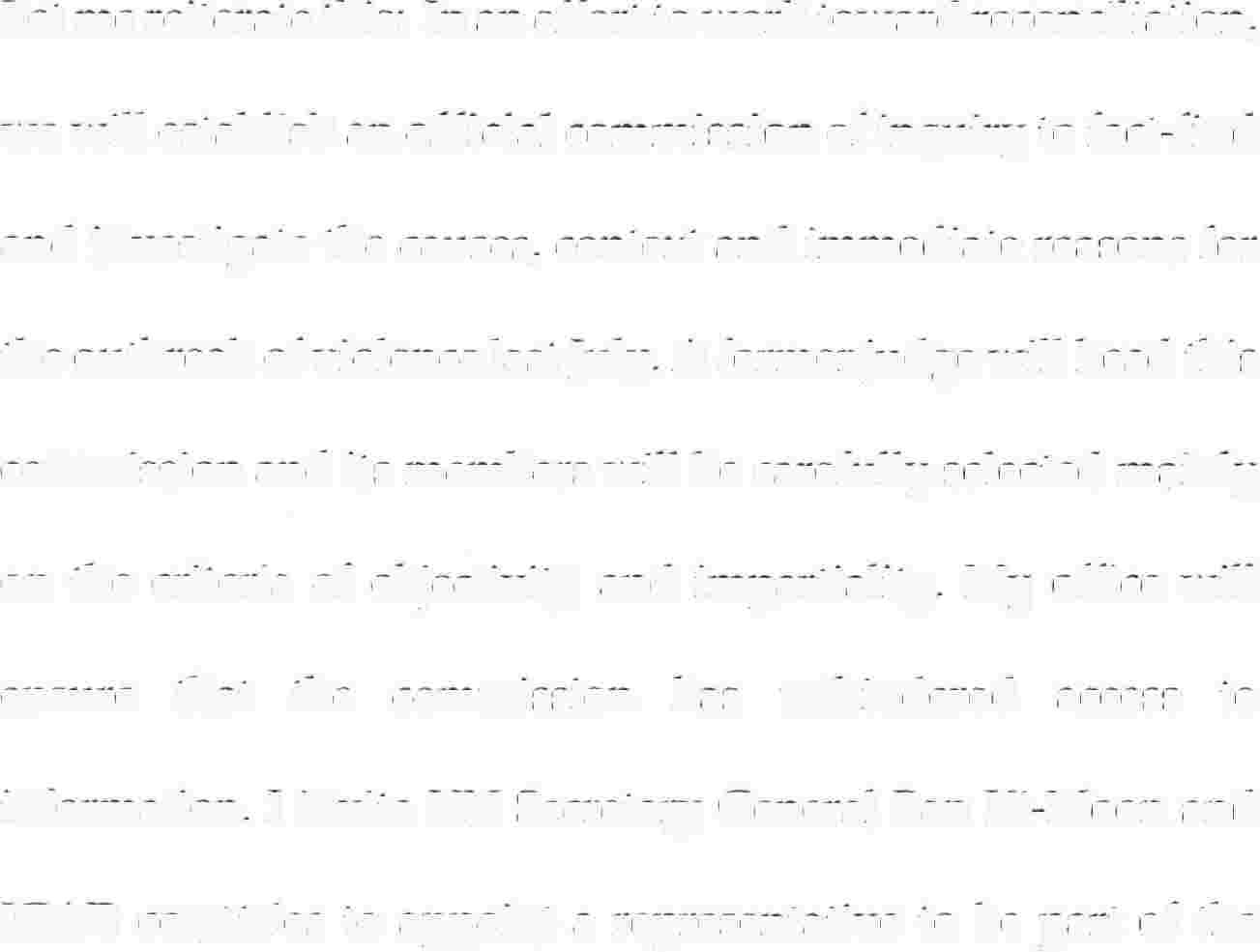 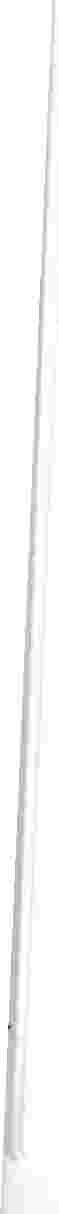 comrmss1on.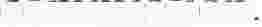 •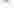 The Speech of H.E The President on occasion of the opening  of TNLA, August 151h,  2016Page 17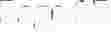 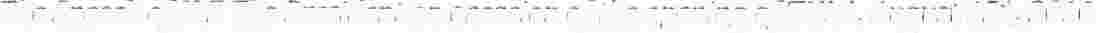 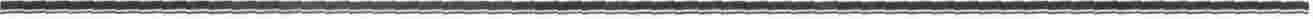 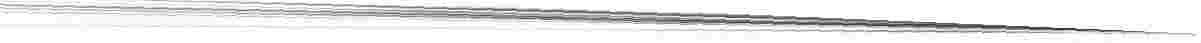 the spirit and substance of democracy; and it is real democracy that we have  always  struggled to establish in our country.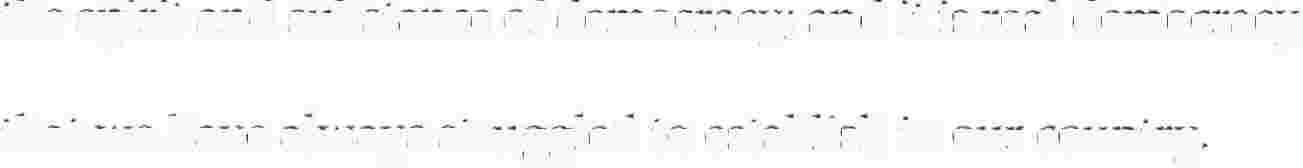 Let me reiterate this:  In an effort to work toward reconciliation, we will establish an official commission of inquiry to fact-find and  investigate the causes,  context and immediate reasons for the outbreak of violence last July. A former judge will head  this commission and its members will be carefully  selected mainly on  the  criteria  of objectivity  and  impartiality.  My  office will ensure   that    the   commission   has    unhindered   access    to information.  I invite  UN Secretary General Ban Ki-Moon and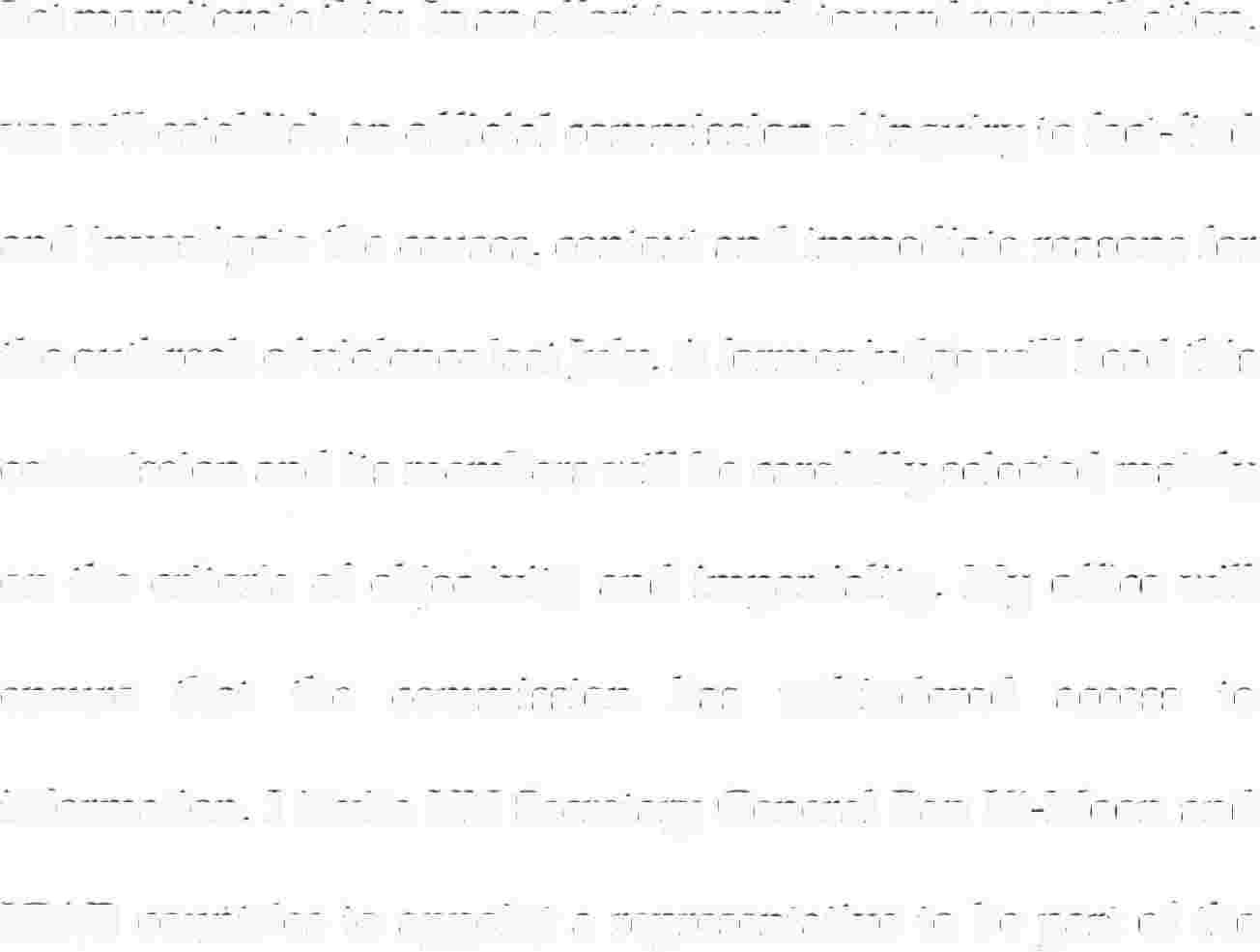 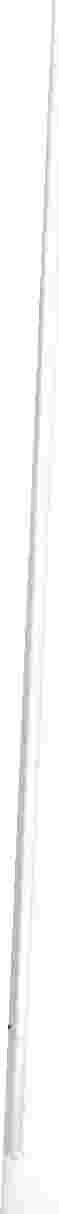 !GAD countries  to appoint a representative to be part of thecomm1ss1on.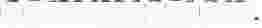 •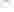 The Speech of H.E The President on occasion of the opening  of TNLA, August 15th, 2016Page 17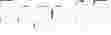 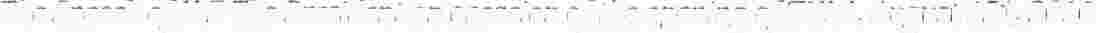 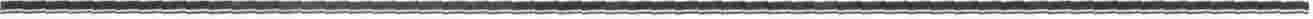 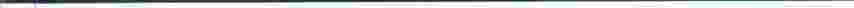 Furthermore, I understand the  concerns  regarding the  safety and  wellbeing of NGO  staffs,  aid  and  medical  agencies  and displaced South  Sudanese in camps. I instructed the Ministers of Defense  and  National Security  to create  a safe environment throughout the country that would make  their movement and activities unthreatened  and  uninterrupted.  They  are  here to help us and  it is our practical responsibility and  moral duty to make  sure  they  are safe.  It deeply pains  me to see the people who  courageously fought and established this  great  country finding  themselves  in  need   of  protection  from   their   own security forces composed of their own sons and  daughters.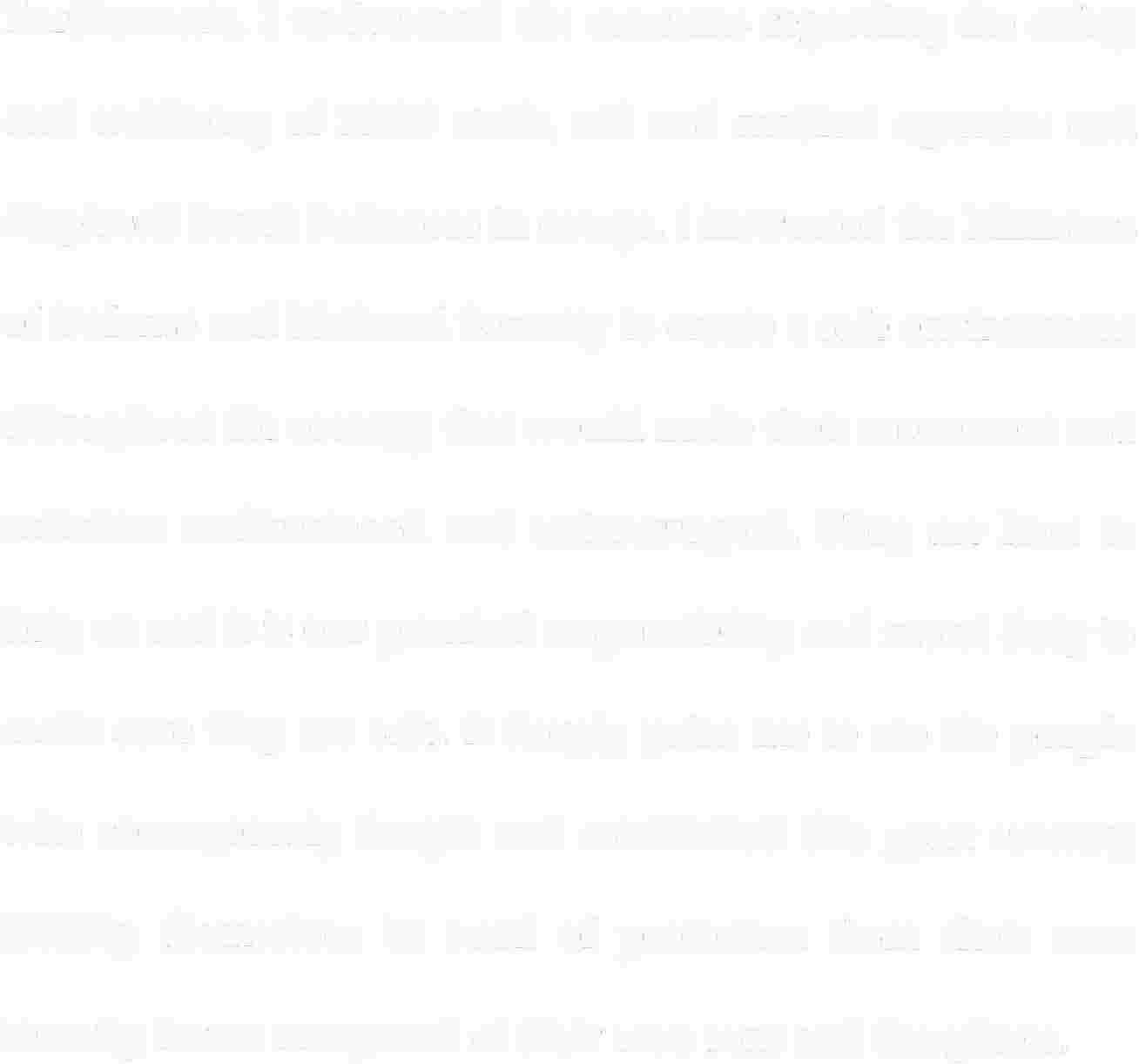 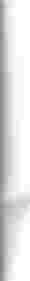 We  will  ensure the  safety  of all  the  citizens  and  expatriates wherever  they  are  in  the  country  and   avoid   our  citizens'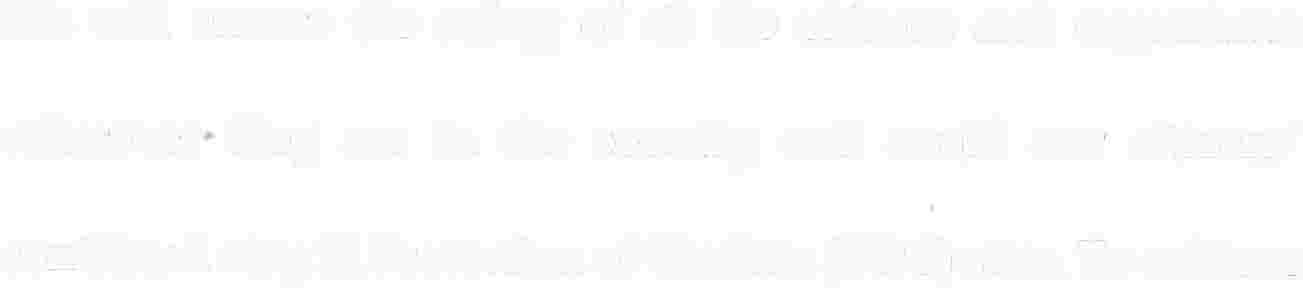 continued stay in Protection of Civilian  (POC) sites. To achieveThe Speech  of H.E The President on occasion of the opening of TNLA, August 15th, 2016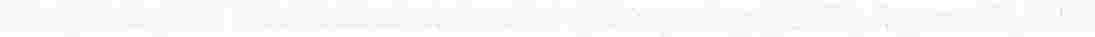 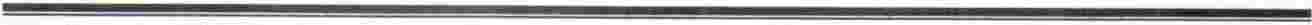 Page 18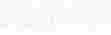 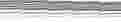 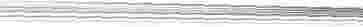 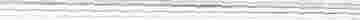 this, deliberate plans are on the way  to make  this a reality.  As part  of this  plan,  by  the  first quarter  of two  thousand and seventeen the safety  of the people  of our capital will be under the full jurisdiction of specially  trained civilian  police  and not military units.  We will  make  our cities  safe  cities like  other major cities in the world.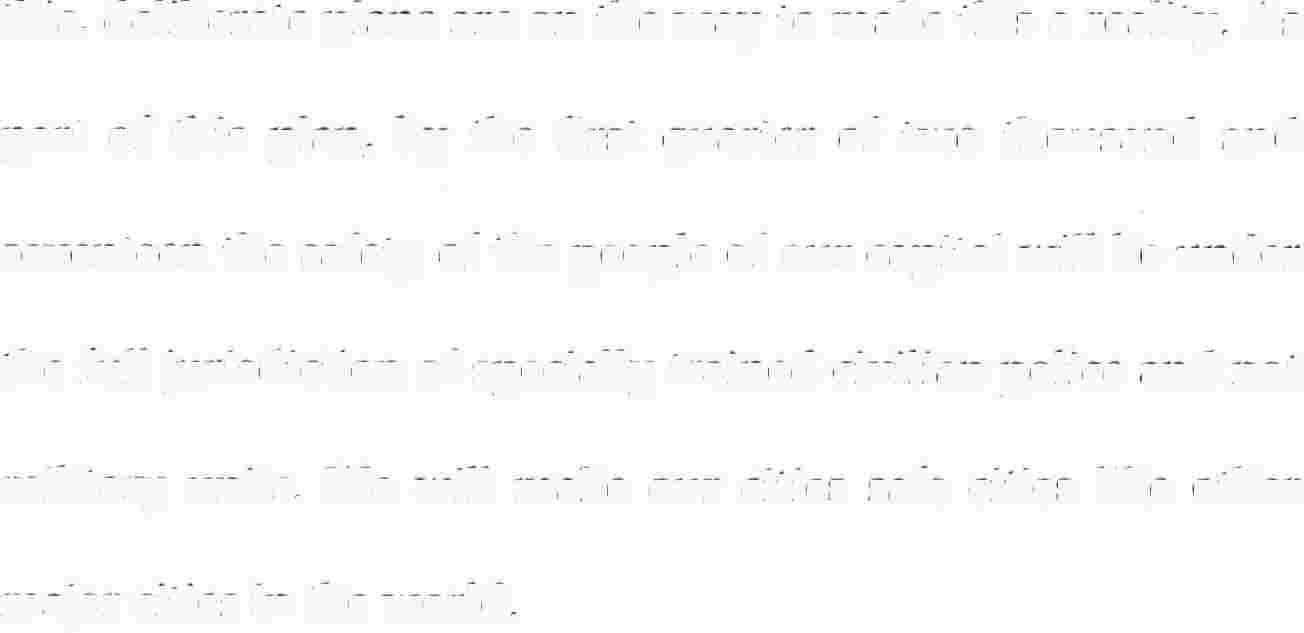 Rt.    Hon.    Speaker,    Honourable   Members,    Ladies    and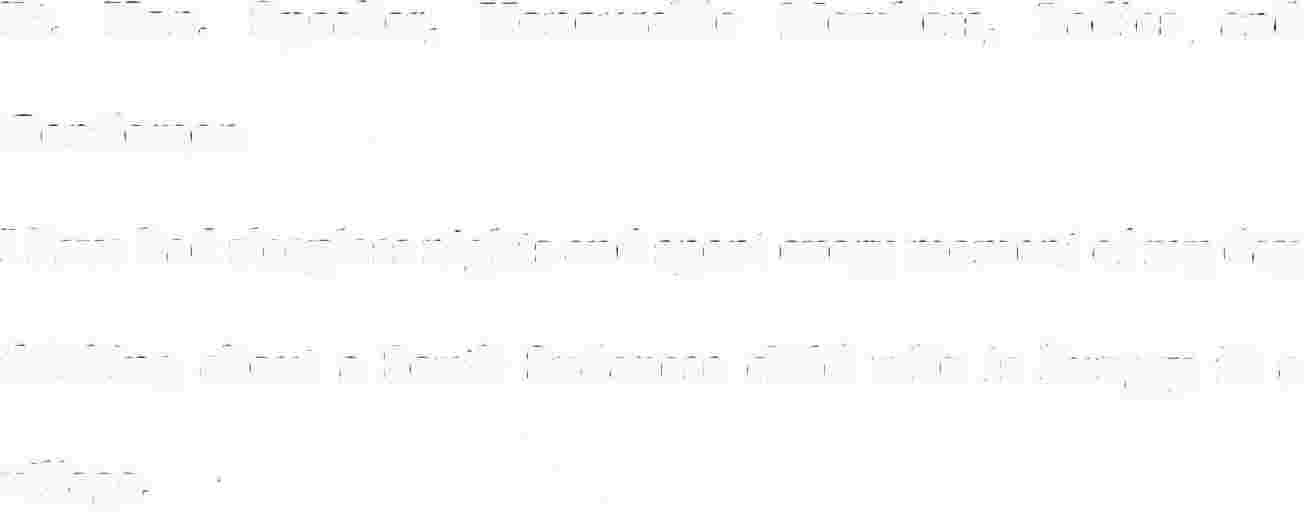 GentlemenI have had sleepless  nights  and spent  every moment of my day thinking about  a South  Sudanese child  who  is hungry in  a village.On the economy,  sustainability and  future prosperity are our national  priority.   We   are   experiencing   severe    economic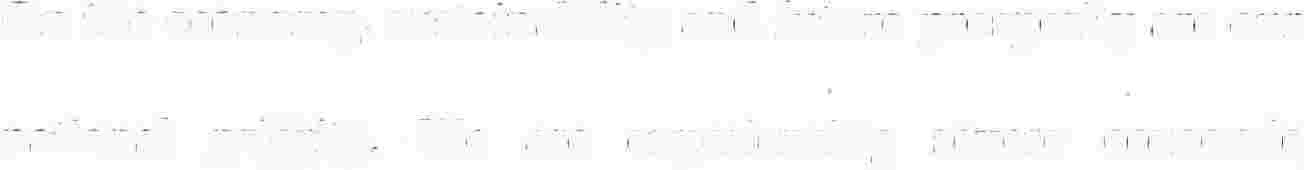 The Speech of H.E The President on occasion of the opening  of TN LA, August JSch, 2016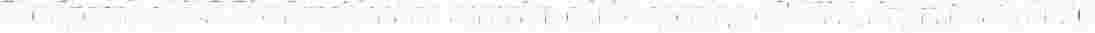 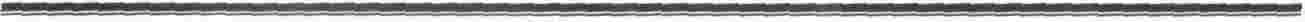 Page 1 S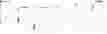 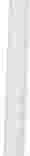 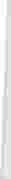 difficulties and  the hardships affecting so many of our  people who  deserve better living conditions.  However, the  goal  to change  this  situation of hardships is our paramount objective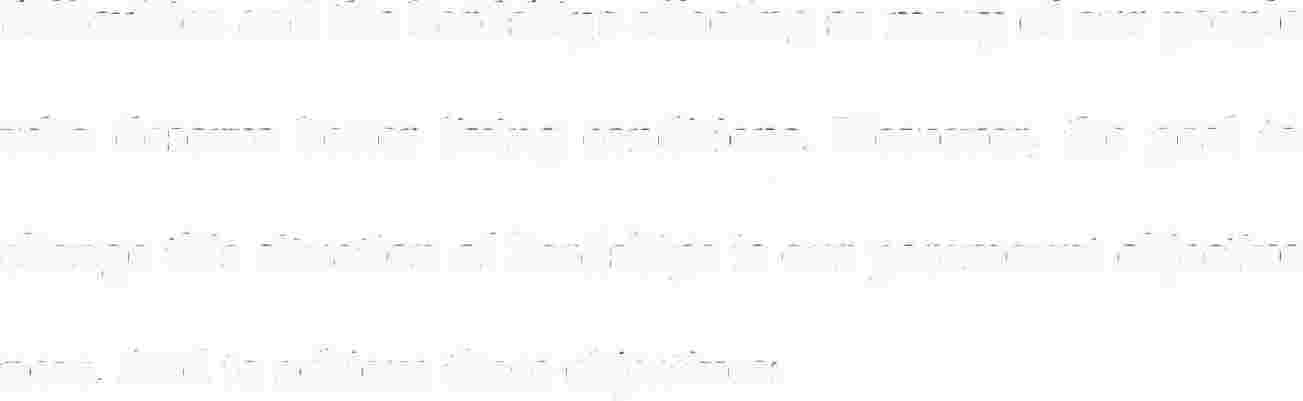                                    now.  And  to achieve these  objectives: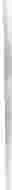 1. We are working tirelessly to increase oil production so as to enhance the flow of hard currency.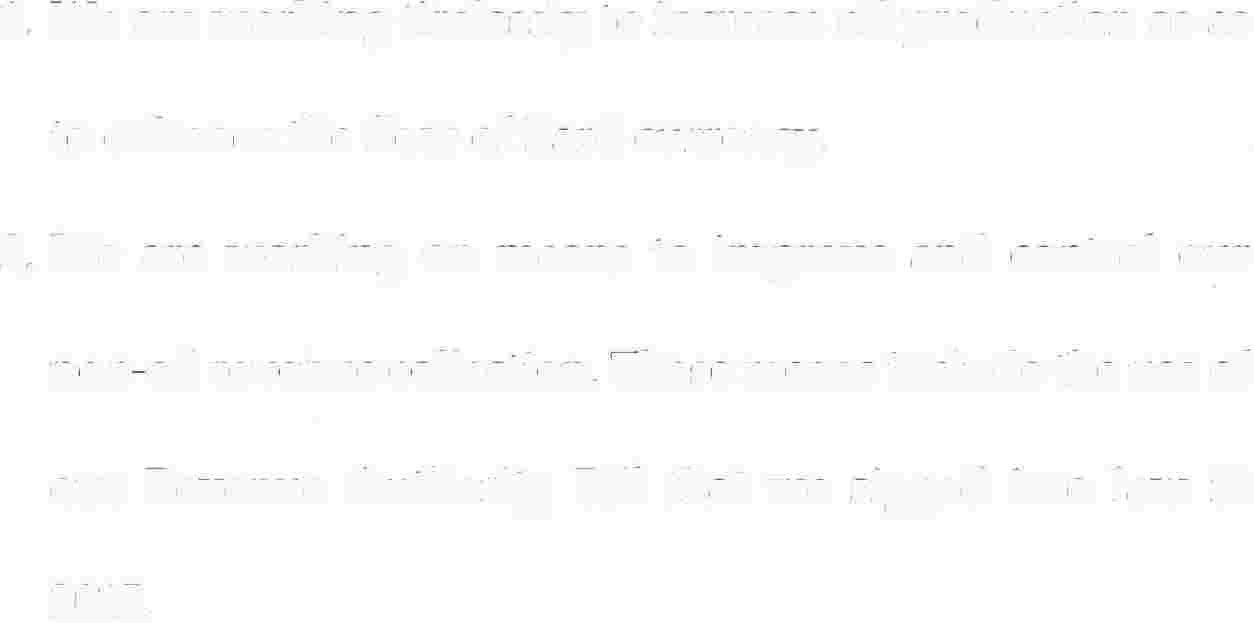 2. We  are  working on means to  improve  and  control  our non-oil revenue collection. These means include the use of our Revenue Authority  Bill that we  signed into  law  in2015.3. To   ensure   market   control    mechanisms   that   would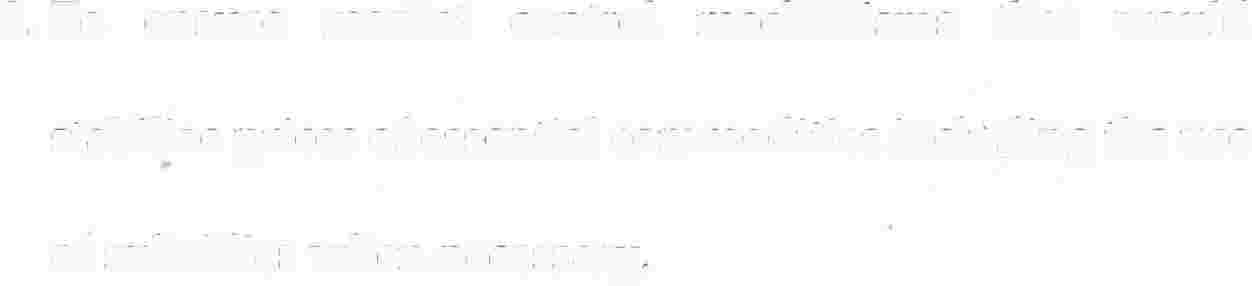                                                stabilize prices  of essential commodities including the use of subsidies when necessary.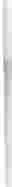 The Speech of H.E The President on occasion of the opening  of TNLA, August 151h, 2016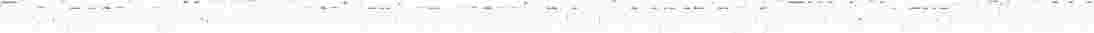 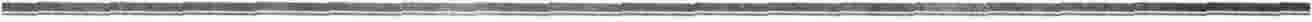 Page 20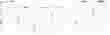 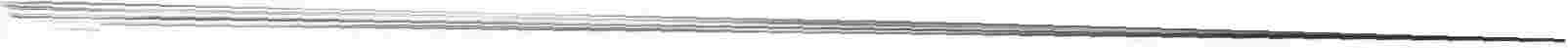 4.  Road  infrastructure  is also a key requirement,  especially for ferrying goods  and commodities to various towns  and villages  in  our country. Plans  are  already underway  to make our roads  all-season roads.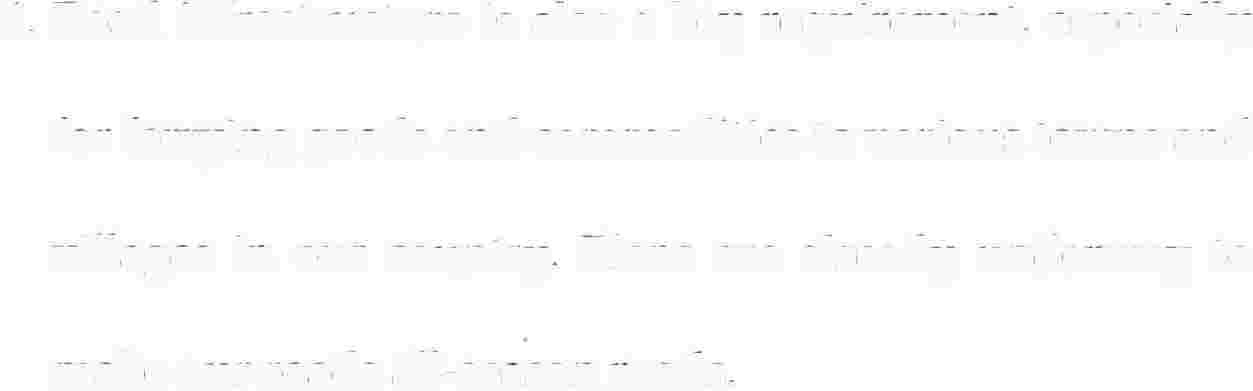 5. In   order   to   achieve   these,   a  unified    plan   has   been developed -  SEED  (South  Sudan  Extended  Economic Development).  This development plan includes extensive infrastructural  investment in  roads,   transportation and electricity  as well as solid financial  structures.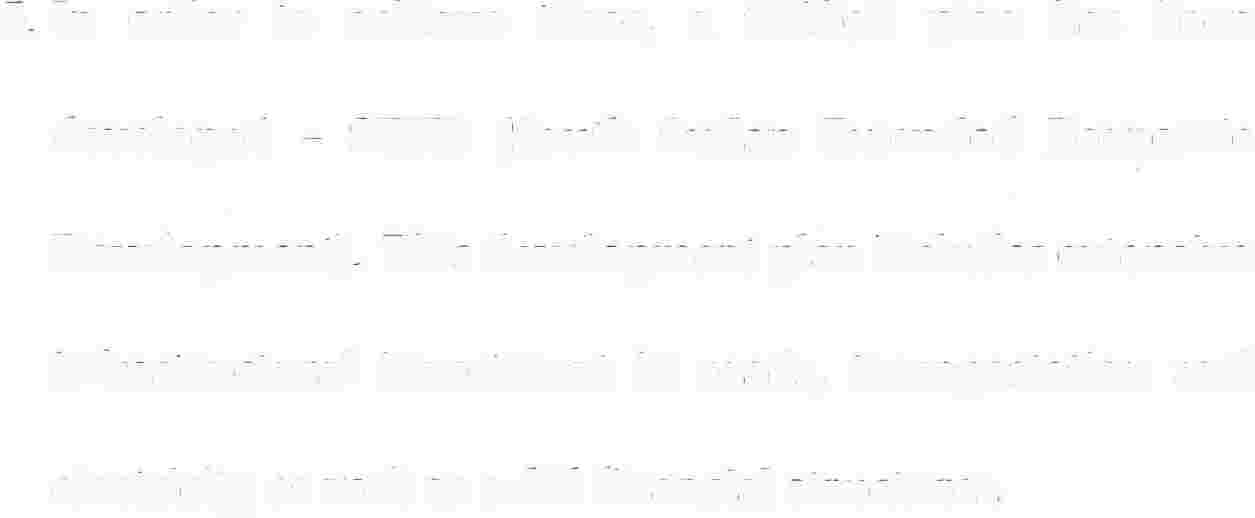 By   ensuring   food    sustainability   and    strengthening   the foundations of our  economy based on  the  above  mentioned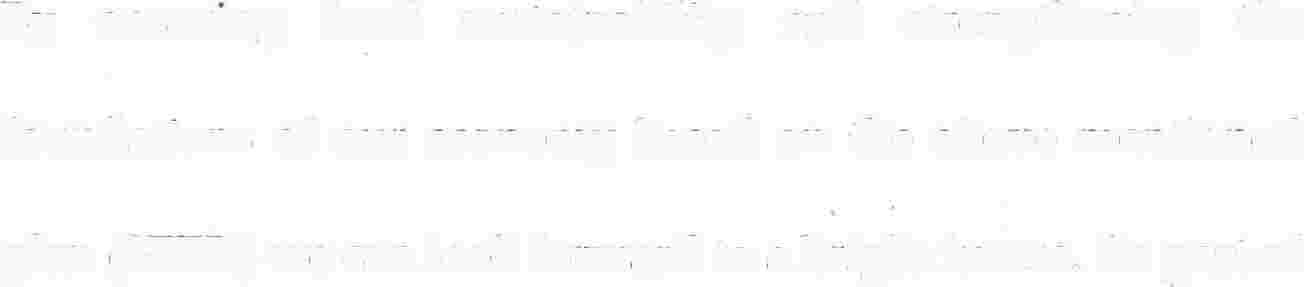 plan  (SEED) we can look forward to a bright  future. As part  ofThe Speech of H.E The President on occasion of the opening  of TNLA, August 151h,  2016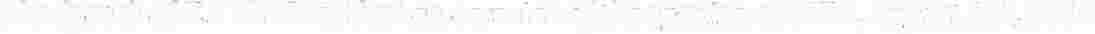 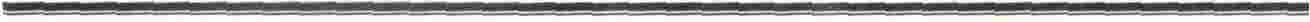 Page 21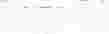 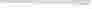 this   broad    plan,    agricultural   expansion,   introduction   of irrigation systems  and industrial development shall usher  in a diversified economy.  We need  a balanced economy;  we cannot rely on an oil-based  economy  alone.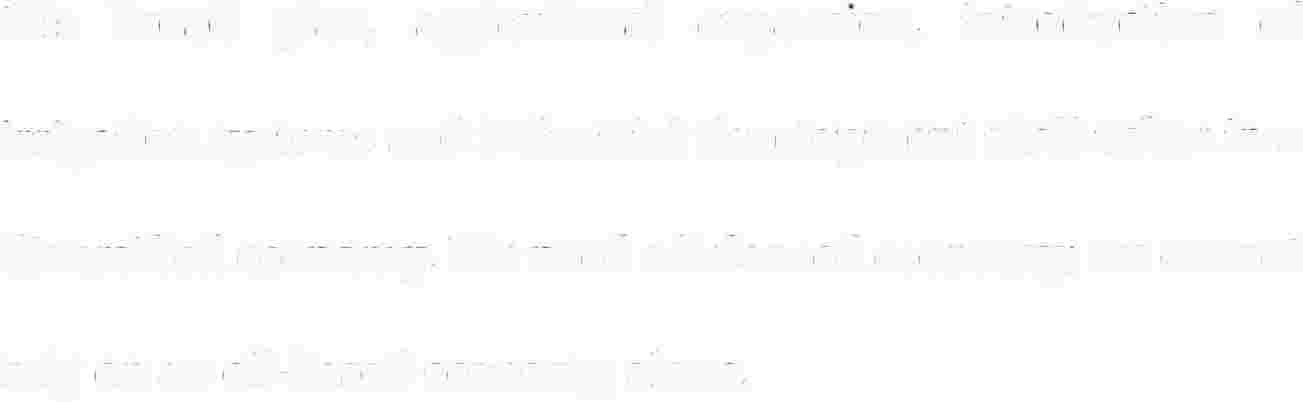 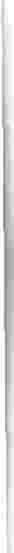 For this plan to succeed, we need international assistance: from the World Bank, the African  Development Bank, International Monetary Fund  (IMF) and the private sector.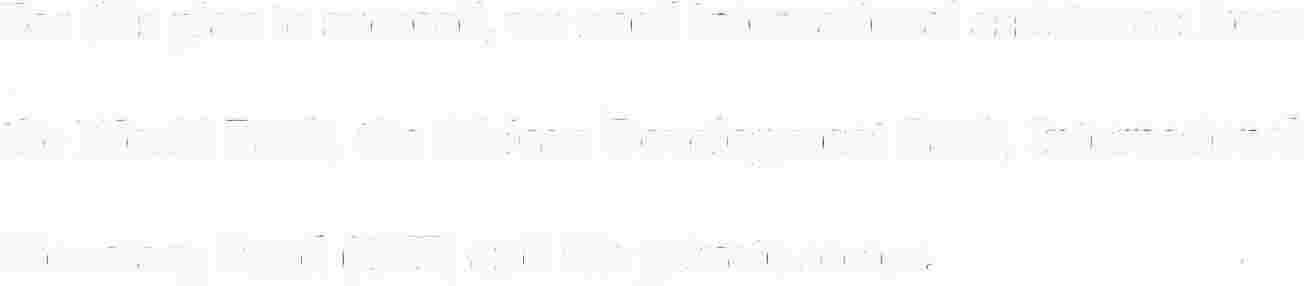 The unnatural reality of one country and two armies  coexisting side   by   side   is  dysfunctional  and   already  proven  to  be disastrous as :we witnessed during July's tragic  events.  There will   be   one   national  army   by   May   first,   two   thousand seventeen.  Last week,  I instructed  the  army  Chief  of General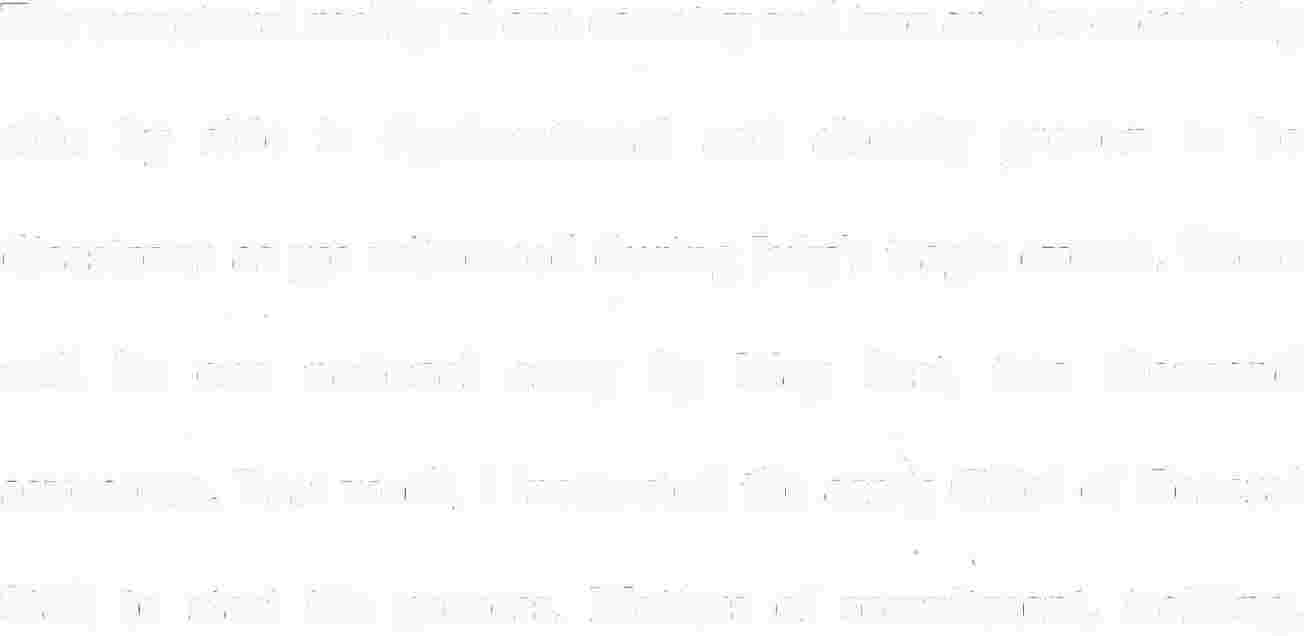 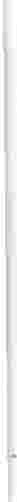 Staff  to  start   the  process.   Matters   of  recruitment,  training,The Speech ofH.E The President on occasion of the opening of TNLA, August 15th, 2016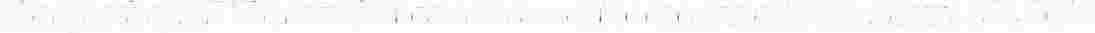 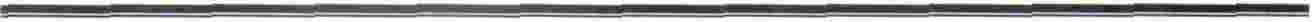 Page 22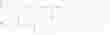 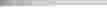 promotions, command and rrussions will be professionally determined and  based  on  merit,  not according to  ethnic or political  affiliations.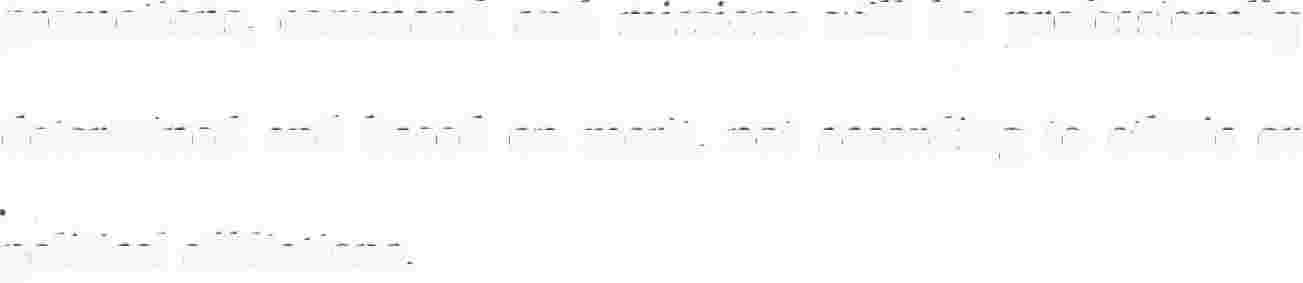 We  are  one  nation.   Our   military  is  a  defense  force.  The military's task includes, among others, assisting the country in all  aspects  of  nation  building,   economy,  agriculture,  and infrastructure.  With  respect   to  military  code  of  ethics  and policy,   the  military   will  introduce  and   commence  a  broad educational  campaign  on military conduct with  the  general public.  Before  any  military assignment,  officers  and  soldiers will   be   briefed    on   proper  conduct  and   behavior.   Any aberration  will   be   reported  immediately   and   dealt   with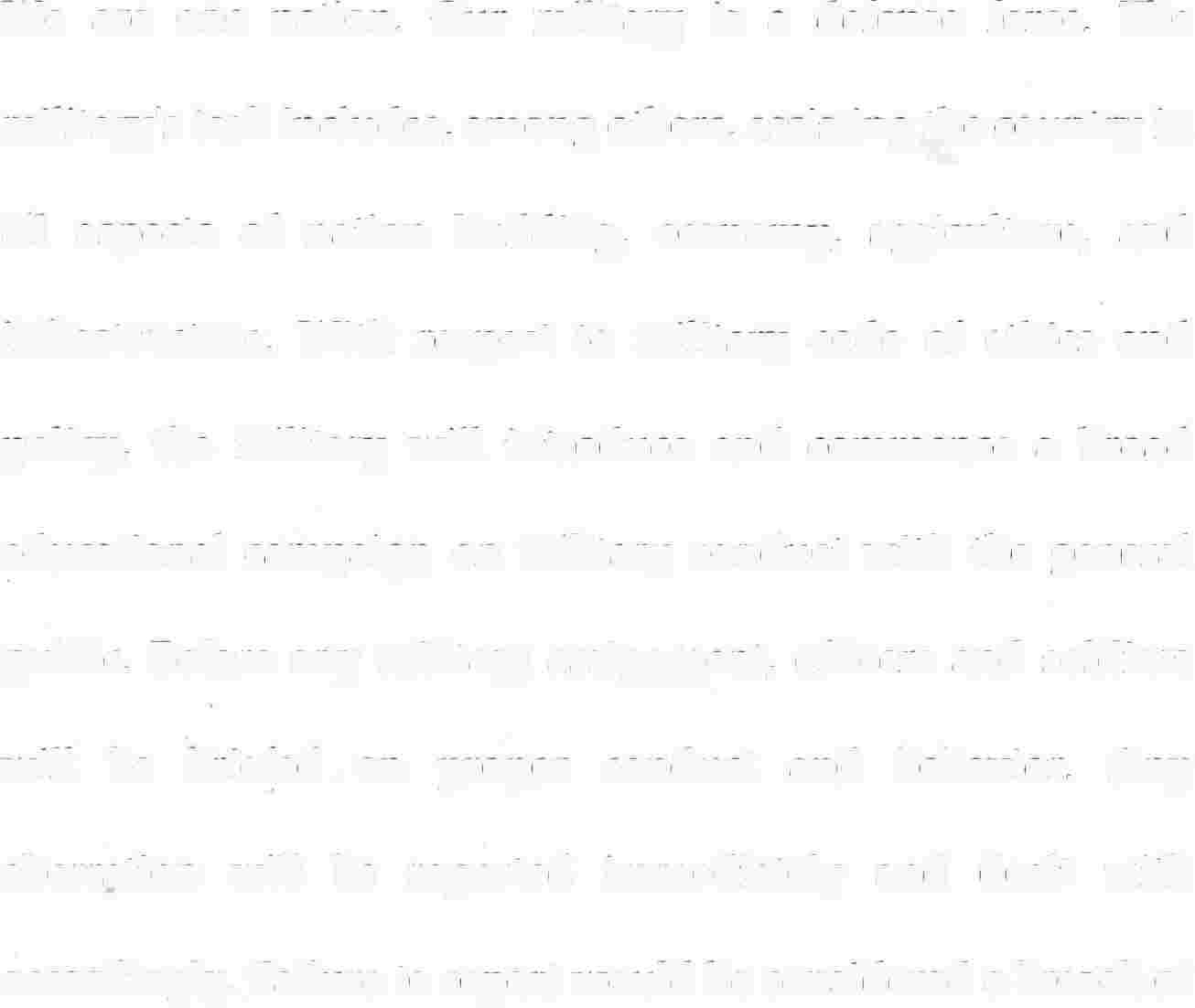 accordingly. Failure  to report would be considered a breach  ofThe Speech of H.E The President on occasion of the opening of TNLA, August 151h,  2016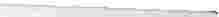 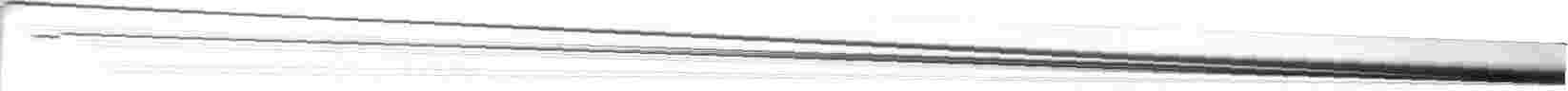 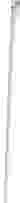 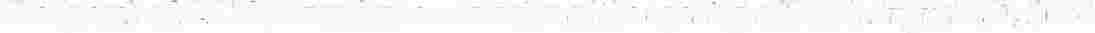 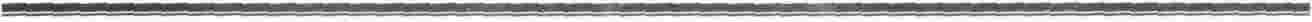 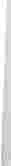 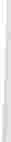 Page 23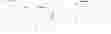 command responsibilities. The  military will  form a tribunal, headed by a General to oversee implementation of this policy.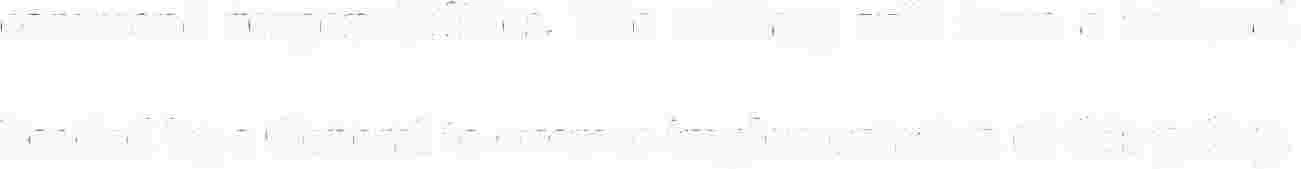 As I mentioned before,  and  effective immediately,  all abuses and sexual assault allegations and  incidents involving military personnel will  be  investigated  and  those found responsible prosecuted and court- martialed to the fullest extent of the law.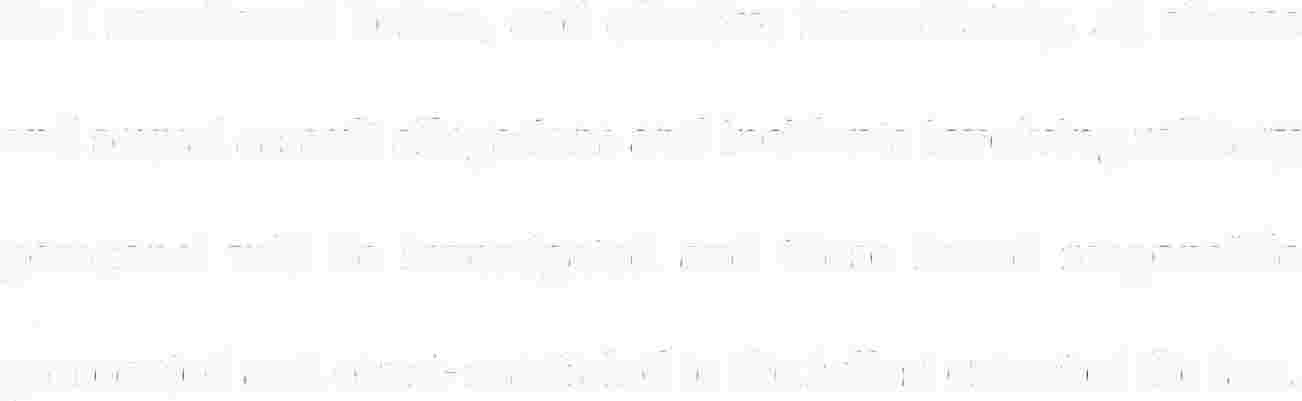 Lastly, there  is the  issue of  guns.  There  is  an  abundance of unregistered firearms in  the  hands of the  military and  other organized  forces,   as  well   as  those   being  held   illegally by civilians. We will initiate registration in the military and  collect these  weapons, enforce regulations and the law and prosecute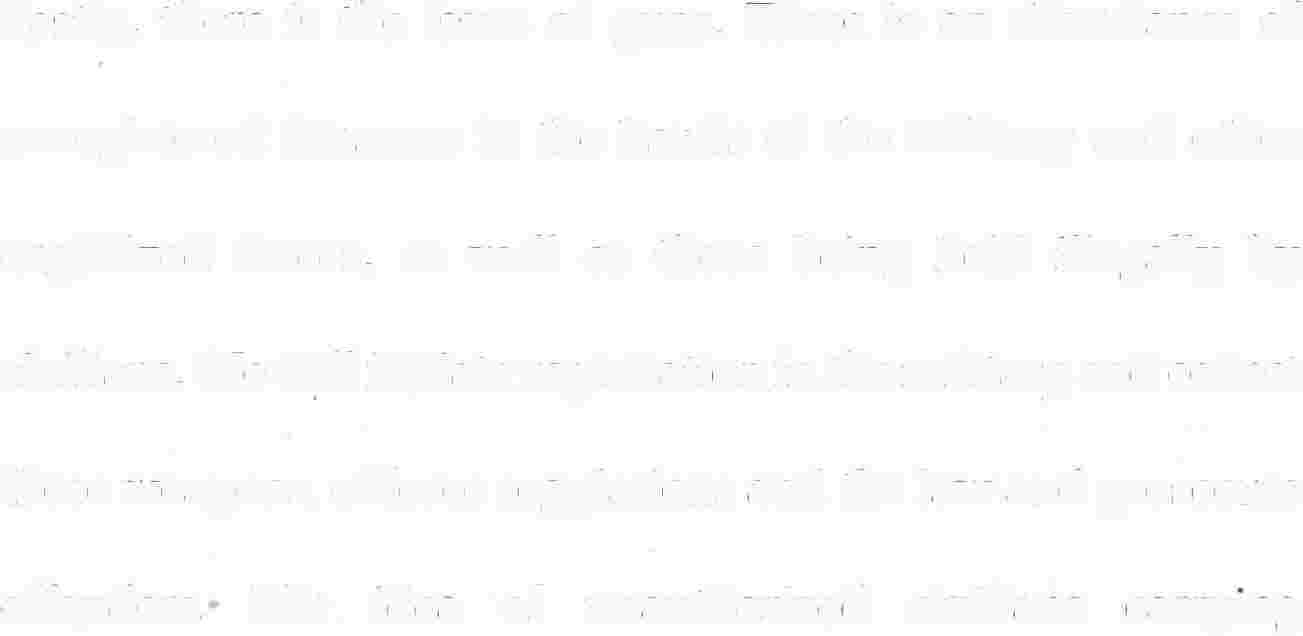 offenders.    The    idea    of   unauthorized    civilians   carrymgThe Speech of H.E The President on occasion of the opening of TNLA, August 15th, 2016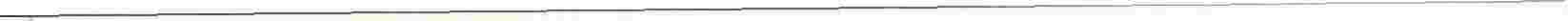 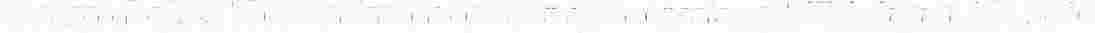 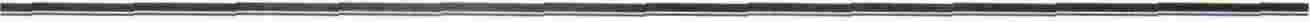 Page 24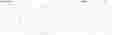 weapons is unacceptable and  TGoNU  will  design a strategy and  programme of comprehensive disarmament.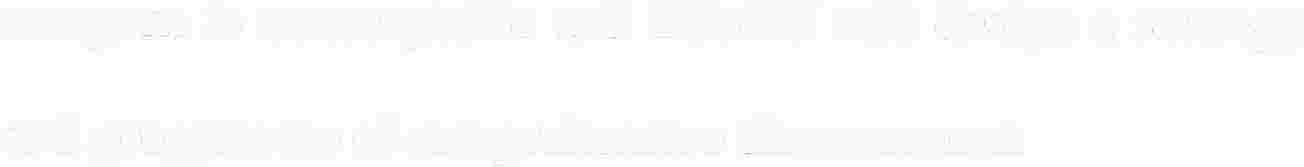 Rt.   Hon.    Speaker,    Honourable    Members,   Ladies    and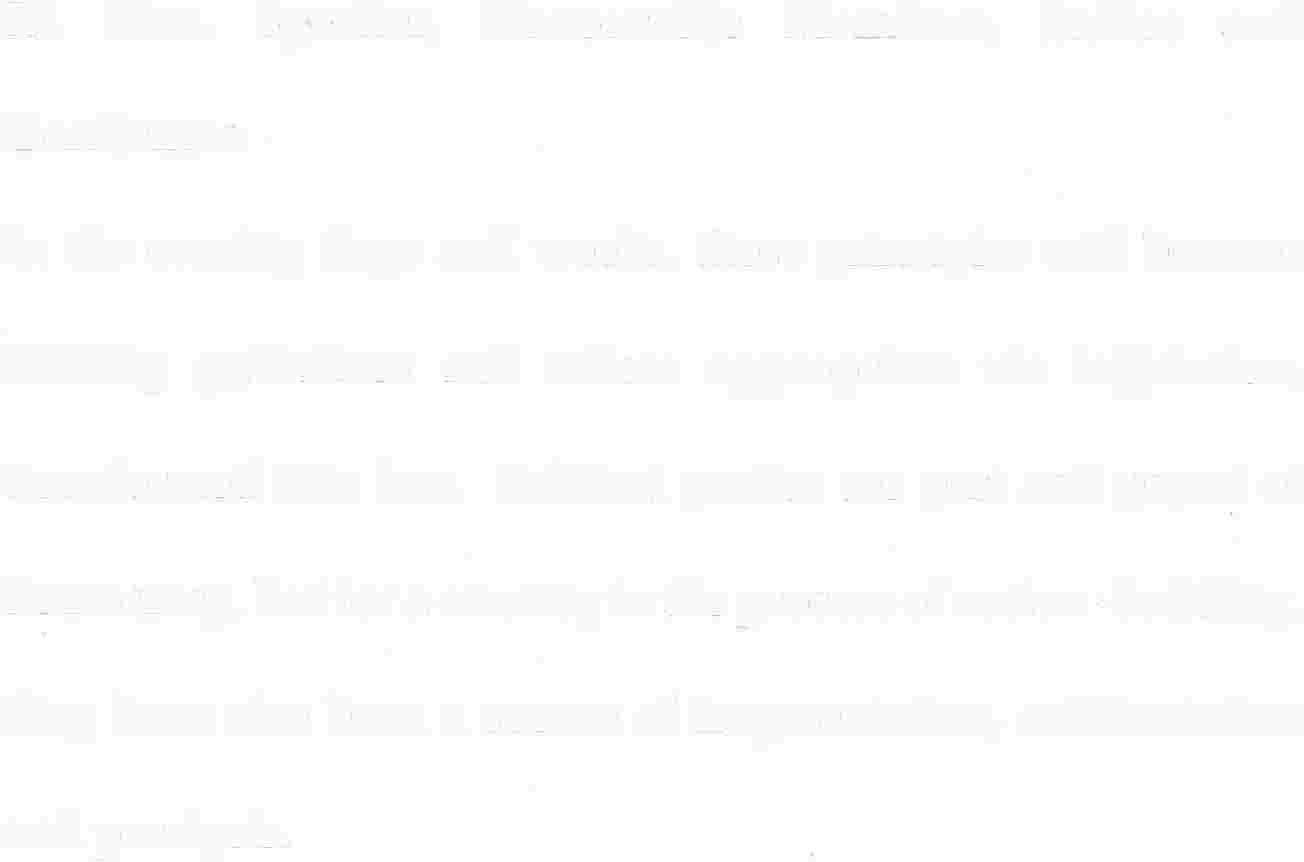 GentlemenIn the  coming  days  and  weeks,  these  principles will  become binding guidelines and where appropriate via legislation, transformed into  law.  Political parties are part  and  parcel  of democracy. But for a country in the process  of nation -building, they  have  also been  a source  of fragmentation, confrontation and paralysis.I am calling here for the establishment of an inter-political all - South  Sudan public  council.  Experts  from  all fields,  ordinary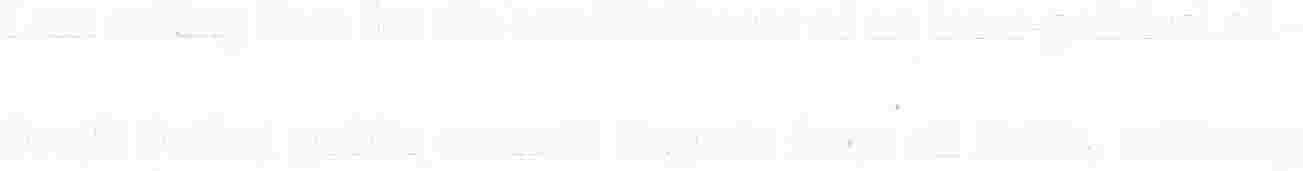 The Speech of H.E The President on occasion of the opening of TNLA, August 15th, 2016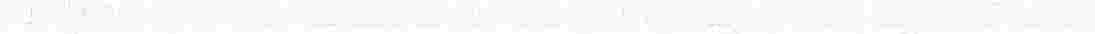 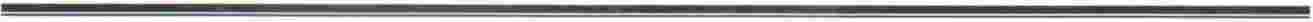 Page 25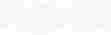 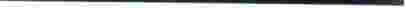 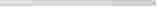 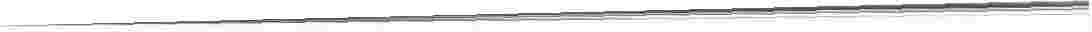 citizens  from  all walks  of life, tribal  representatives, old  and young, professionals and  students will  convene  twice  a year and  engage in a discourse on the direction of the country. This will  not  eliminate differences but  will  create  the  forum and mechanism to debate  them  in a civil and  open  way.  I believe this  idea,  together with our New Policy  which  my ministers worked hard  to develop, will enable  us to set a new course  for all, but especially  for the children of South Sudan.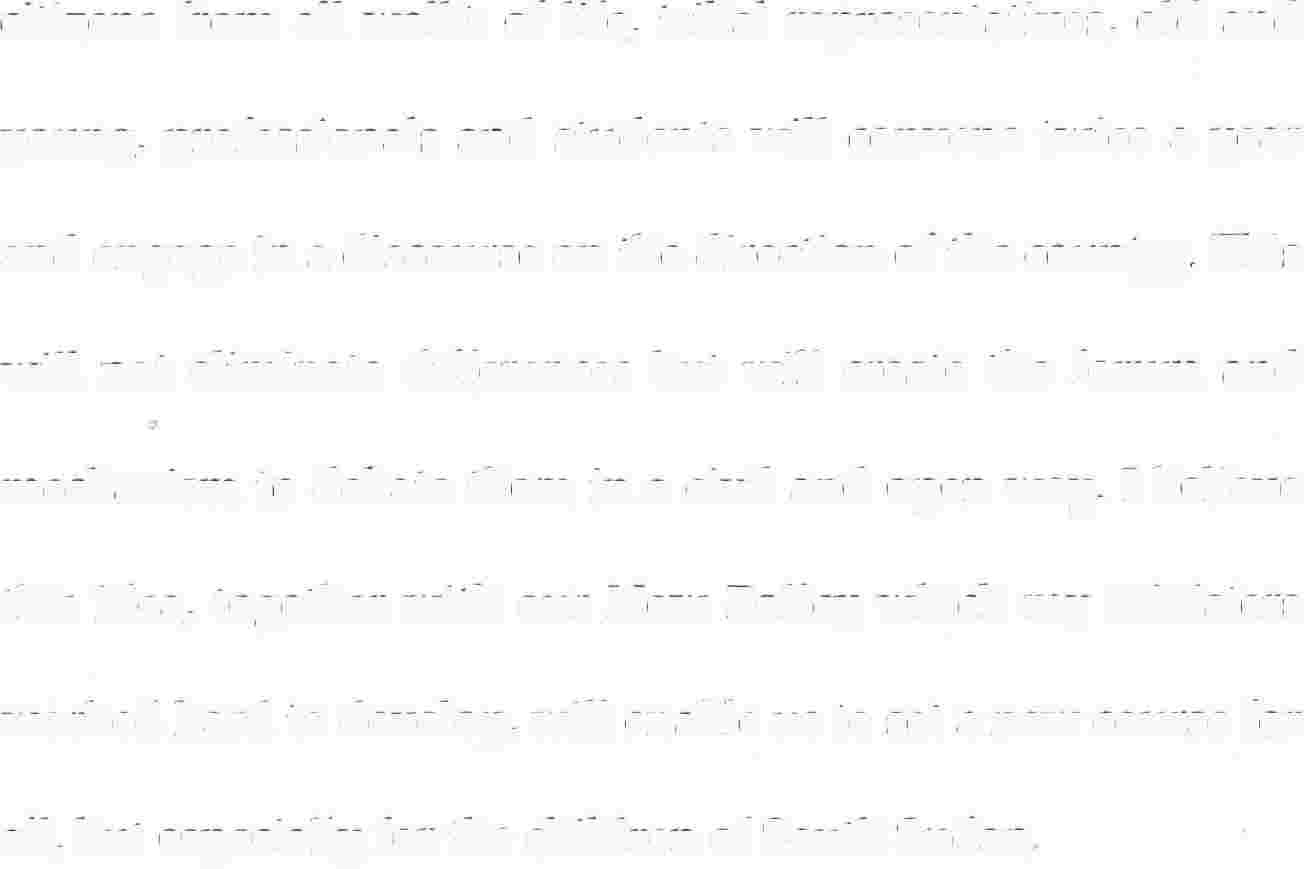 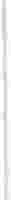 Rt.   Hon.    Speaker,    Honourable   Members,    Ladies    and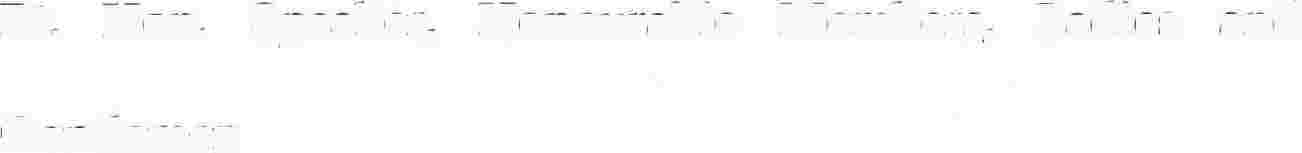 GentlemenThe Speech of H.E The President on occasion of the opening  oJTNLA, August 15th, 2016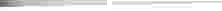 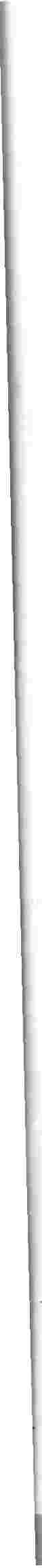 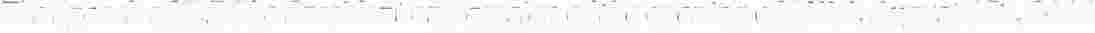 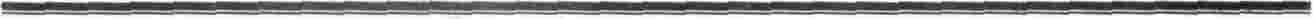 Page 26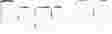 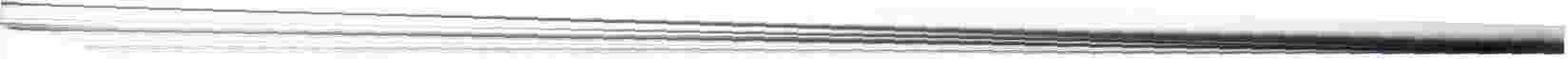 South Sudan  may be an infant  in political  and historical terms but have  faith; Together we  will  succeed in  achieving our dream of being 'One People 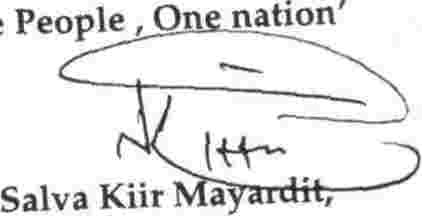 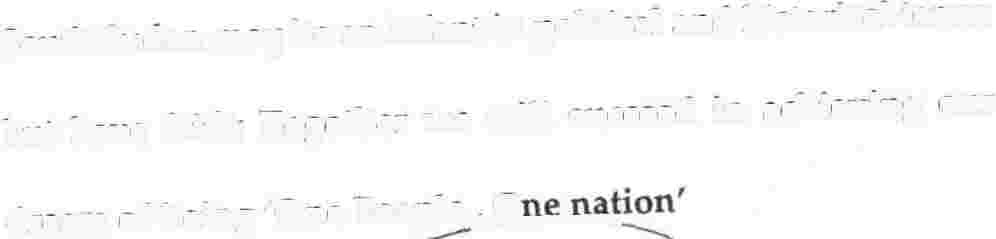 President of the Republic of South SudanJuba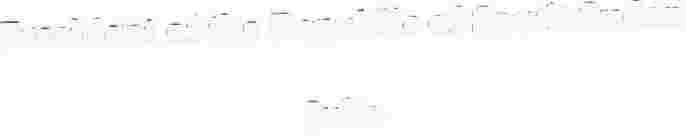 •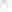 The Speech of H.E The President on occasion ofthe opening of TNLA, August 15th, 2016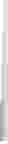 Page 27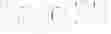 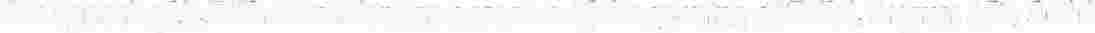 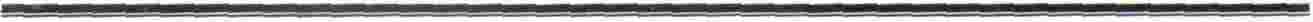 